ŞALPAZARISİMENLİ  İLK-ORTAOKULU MÜDÜRLÜĞÜ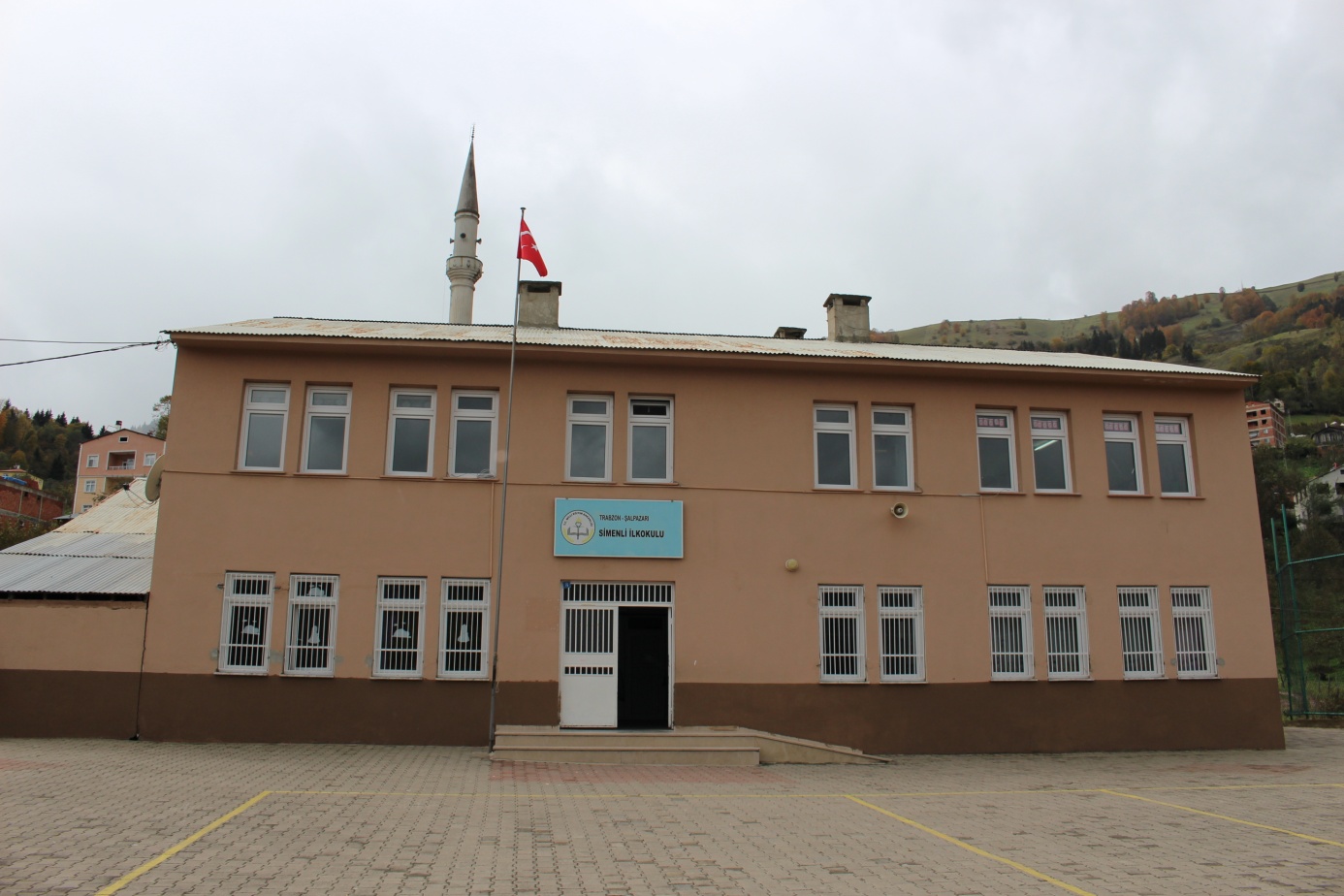 2015-2019STRATEJİK PLANITRABZON-2015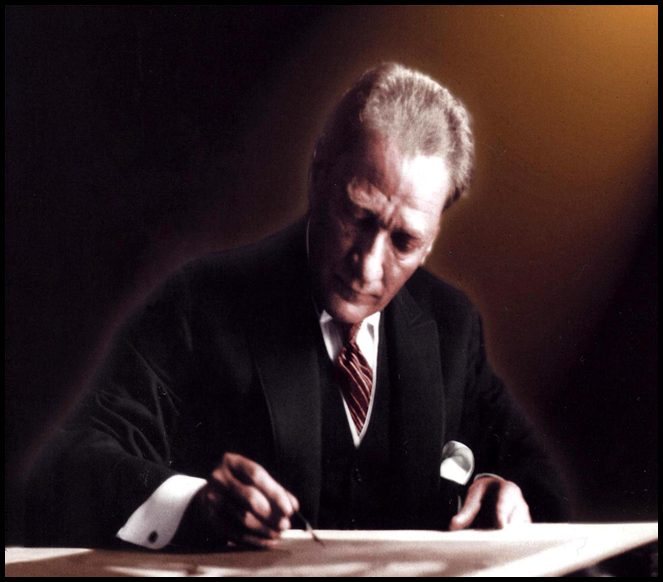 "Milli Eğitim işlerinde kesinlikle zafere ulaşmak lazımdır. Bir milletin gerçek kurtuluşu ancak bu şekilde olur. Bu zafere ulaşılması için hepimizin tek vücut ve tek düşünce olarak esaslı bir program üzerinde çalışması lazımdır. Bence bu programın iki önemli noktası vardır: Sosyal hayatımızın ihtiyaçlarına uyumlu olması, çağın gereklerine uygun olmasıdır."                                                                                                         Mustafa Kemal ATATÜRK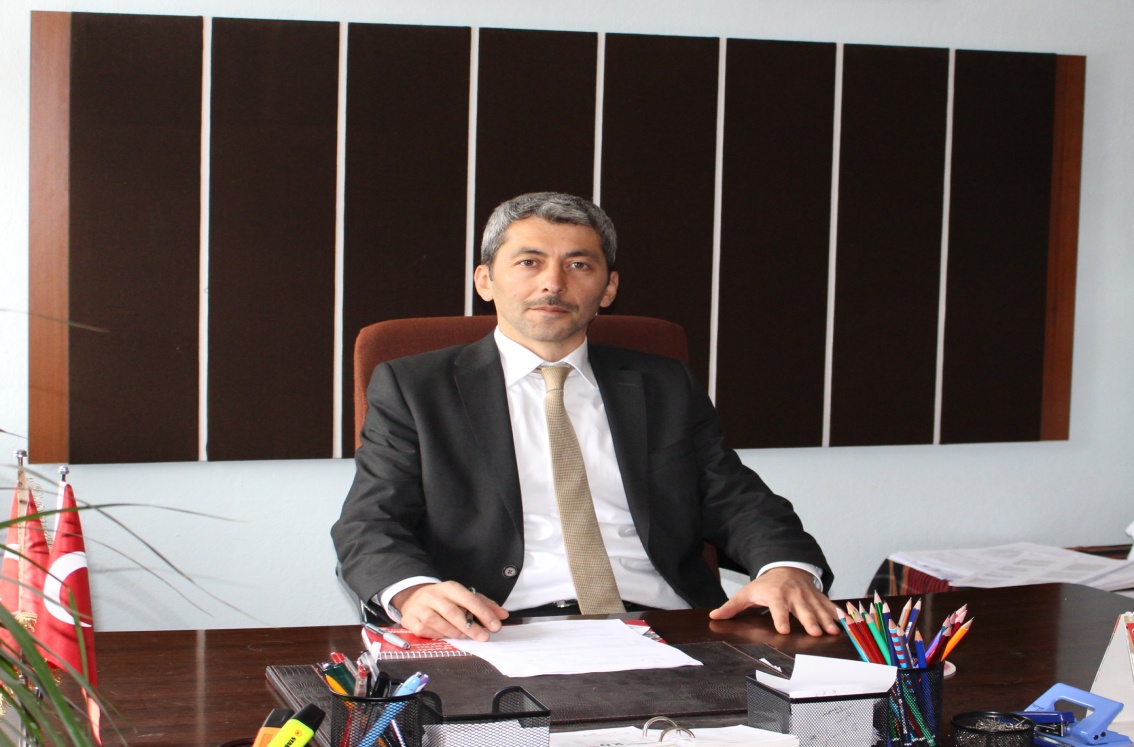                                                      Okul Müdürünün Sunuşu               Geleceğe ilişkin misyon ve vizyonlarını oluşturmak, stratejik amaçlar ve ölçülebilir hedefler saptamak, performansları önceden belirtilmiş olan göstergeler doğrultusunda ölçmek ve bu sürecin izleme ve değerlendirmesini yapmak amacıyla, kurumların stratejik plan hazırlamalarını yasalaştıran 5018 Sayılı Kamu Mali Yönetim ve Kontrol Kanunu yürürlüğe girmiştir. Buna göre kamu kurumları, orta ve uzun vadeli amaçlarını, temel ilke ve politikalarını, hedef ve önceliklerini, bunlara ulaşmak için izlenecek yöntemleri, kaynak dağılımlarını ve performans göstergelerini içeren planlarını oluşturacaklardır. Özü itibariyle stratejik planlama veya stratejik yönetim, kurumların varlık nedenleri olan misyonları ve onu destekleyen vizyonları ile her ikisini de destekleyen stratejileri oluşturma sürecidir. Diğer bir ifadeyle, mevcut durumdan yola çıkarak gelecekteki hedefleri belirlemek için yol haritası hazırlamaktır. Stratejiler, net bir şekilde belirlenen hedeflere yönelik iyileştirme amaçlı faaliyetlerin belirlenmesi ve başarıyla gerçekleştirilmesidir. Stratejik planlamada, yapılacak faaliyetler ile bunların kim tarafından, ne zaman, nasıl yapılacağının ve başarı göstergelerinin ne olacağının belirlenmesi büyük önem taşımaktadır. Stratejik plan paydaş odaklı hizmet ve ürünlerin geliştirilmesi, takım ruhu ve personel katılımını öncelemesi, sonuçlara yönelik performans ölçümlerinin kullanılması verilerin toplanması ve yorumlanmasına yönelik olması, etkin ve etkili kaynak yönetim ve dağılmasını içermesi açısından toplam kalite anlayışıyla da örtüşmektedir.İbrahim KAHRAMAN                                                                                                    Simenli  İlkokulu- Simenli Ortaokulu MüdürüKISALTMALAR                                                                 TANIMLAR.Devamsızlık: Özürlü ya da özürsüz olarak okulda bulunmama durumu ifade eder.Eğitim arama motoru: Sadece eğitim kategorisindeki sonuçların görüntülendiği ve kategori dışı ve sakıncalı içeriklerin filtrelendiğini internet arama motoru.Eğitim ve öğretimden erken ayrılma: Avrupa Topluluğu İstatistik Ofisinin (Eurostat) yayınladığı ve hane halkı araştırmasına göre 18-24 yaş aralığındaki kişilerden en fazla ortaokul mezunu olan ve daha üstü bir eğitim kademesinde kayıtlı olmayanların ilgili çağ nüfusuna oranı olarak ifade edilen göstergedir.Öğretmenlik mesleği genel ve özel alan yeterlilikleri: Öğretmenlik mesleğini etkili ve verimli biçimde yerine getirebilmek için sahip olunması gereken genel bilgi, beceri ve tutumlar ile alanlara özgü olarak sahip olunması gereken bilgi, beceri ve tutumlardır. Önceki öğrenmelerin tanınması: Bireyin eğitim, iş veya diğer hayat tecrübeleri aracılığıyla hayatlarının bütün dönemlerinde gerçekleştirdikleri öğrenme için yeterlilik belgesine sahibi olmalarına imkân tanıyan bir sistem olup, örgün, yaygın ve/veya serbest öğrenme çerçevesinde elde edilen belgelendirilmemiş öğrenme kazanımlarının belirli bir standart çerçevesinde tanınması sürecidir.Örgün eğitim dışına çıkma: Ölüm ve yurt dışına çıkma haricindeki nedenlerin herhangi birisine bağlı olarak örgün eğitim kurumlarından ilişik kesilmesi durumunu ifade etmektedir. Örgün eğitim: Belirli yaş grubundaki ve aynı seviyedeki bireylere, amaca göre hazırlanmış programlarla, okul çatısı altında düzenli olarak yapılan eğitimdir. Örgün eğitim; okul öncesi, ilkokul, ortaokul, ortaöğretim ve yükseköğretim kurumlarını kapsar.Özel eğitime ihtiyacı olan bireyler (Özel eğitim gerektiren birey): Çeşitli nedenlerle, bireysel özellikleri ve eğitim yeterlilikleri açısından akranlarından beklenilen düzeyden anlamlı farklılık gösteren bireyi ifade eder.Özel politika veya uygulama gerektiren gruplar (dezavantajlı gruplar): Diğer gruplara göre eğitiminde ve istihdamında daha fazla güçlük çekilen kadınlar, gençler, uzun süreli işsizler, engelliler gibi bireylerin oluşturduğu grupları ifade eder.Özel yetenekli bireyler: Zeka, yaratıcılık, sanat, liderlik kapasitesi, motivasyon ve özel akademik alanlarda yaşıtlarına göre daha yüksek düzeyde performans gösteren bireyi ifade eder.Yaygın eğitim: Örgün eğitim sistemine hiç girmemiş ya da örgün eğitim sisteminin herhangi bir kademesinde bulunan veya bu kademeden ayrılmış ya da bitirmiş bireylere; ilgi, istek ve yetenekleri doğrultusunda ekonomik, toplumsal ve kültürel gelişmelerini sağlayıcı nitelikte çeşitli süre ve düzeylerde hayat boyu yapılan eğitim, öğretim, üretim, rehberlik ve uygulama etkinliklerinin bütününü ifade eder.Zorunlu eğitim: Dört yıl süreli ve zorunlu ilkokullar ile dört yıl süreli, zorunlu ve farklı programlar arasında tercihe imkân veren ortaokullar ve imam-hatip ortaokullarından oluşan ilköğretim ile ilköğretime dayalı, dört yıllık zorunlu, örgün veya yaygın öğrenim veren genel, mesleki ve teknik öğretim kademelerinden oluşan eğitim sürecini                                                                          GİRİŞDünyadaki hızlı değişim karşısında kurumlar, stratejik düşünmeye, stratejik planlamaya ve stratejik karar almaya eskisinden daha fazla önem vermek zorunda kalmıştır.Kendi içyapısını, sistem ve süreçlerini tanımayan bir organizasyonun başarıya ulaşması mümkün değildir. Stratejik yönetimin en önemli özelliği, organizasyonun hem kendi durumunu, hem de organizasyon dışındaki çevrenin analizine imkân tanımasıdır. Stratejik yönetim; örgütlerin amaçlarını, hedeflerini ve bunlara ulaşmayı mümkün kılacak yöntemlerin belirlemesini, kaynak tahsisinin buna göre yapılmasını ve sonunda hesap verme sorumluluğunu içerir. Örgütün çevresinden gelecek fırsat ve tehditleri bilmesinin yanında kendi gücünün veya zayıf yönlerinin farkında olmasını da gerektirir.Günümüz okulları çok yönlü bir çevresel değişme ve dalgalanmayla karşı karşıyadır. Eğitime olan talep ve arzın içeriği değiştikçe, eğitim stratejileri de değişmiştir. Toplumsal yaşamdaki değişmeler ve teknolojik gelişmeler eğitim sistemini doğrudan etkiler, okullar da bulunduğu çevrenin, toplumun değişimine katkıda bulunurlar. Eğitim örgütlerinin bu değişimlere cevap verebilmesi de ancak stratejik planlama ile mümkündür.Dünyada yaşanan değişimler ve gelişimler ışığında ülkemizdeki eğitim anlayışı ve eğitim kurumları da kendilerini değiştirme ve yenileme çabası içine girmiştir. Eğitim tam anlamıyla işlevsel ve öğrenci merkezli duruma getirilmiştir. Öğrenci, öğretmen, veli algılarında değişimler meydana gelmiş, okul bilgilerin paylaşıldığı sıcak bir ortam, öğretmense bu paylaşımı yöneten bir ekip lideri durumuna gelmiştir. Eğitim bir süreçtir ve bu süreçte asıl olan, bireyin davranışlarının, toplumsal değerler çerçevesinde yine toplumun beklentileriyle eşleştirilerek istenilen değişimi gerçekleştirme çabalarıdır. Bu nedenle, eğitim kurumlarının özellikle de okulların çevre koşullarını inceleyerek değerlendirmeleri ve çevreye uyum süreci ile birlikte değişimlere hazır bir alt yapı oluşturarak, toplumun talepleri ile ülkenin gerçekleri çerçevesinde bir sentez yaparak, açık ve dışa dönük stratejiler geliştirmek gerekliliği kaçınılmazdır.Bütün bu amaçların kaynaklar kullanılmak suretiyle gerçekleştirilebileceği ve tüm kaynakların da kıt olduğu gerçeğinden yola çıkacak olursak,  kıt kaynakları en etkin, reel ve ekonomik biçimde kullanabilme yöntem ve organizasyonları başarı ve başarısızlığımızın ölçülebilme kıstası olarak performansımızı belirleyecektir. Okulumuz katılımcı bir anlayış ile oluşturduğu 2015–2019 dönemini kapsayan stratejik planı, geleceğimizi belirleyecek ve bilinçli adımlar atmamızı sağlayacaktır.			I.BÖLÜMSTRATEJİK PLAN HAZIRLIK SÜRECİSimenli İlk-Ortaokulu Müdürlüğü 2015-2019 Stratejik Planının hazırlanmasında MEB Stratejik Planı temel alınmış ve aşağıdaki model benimsenmiştir.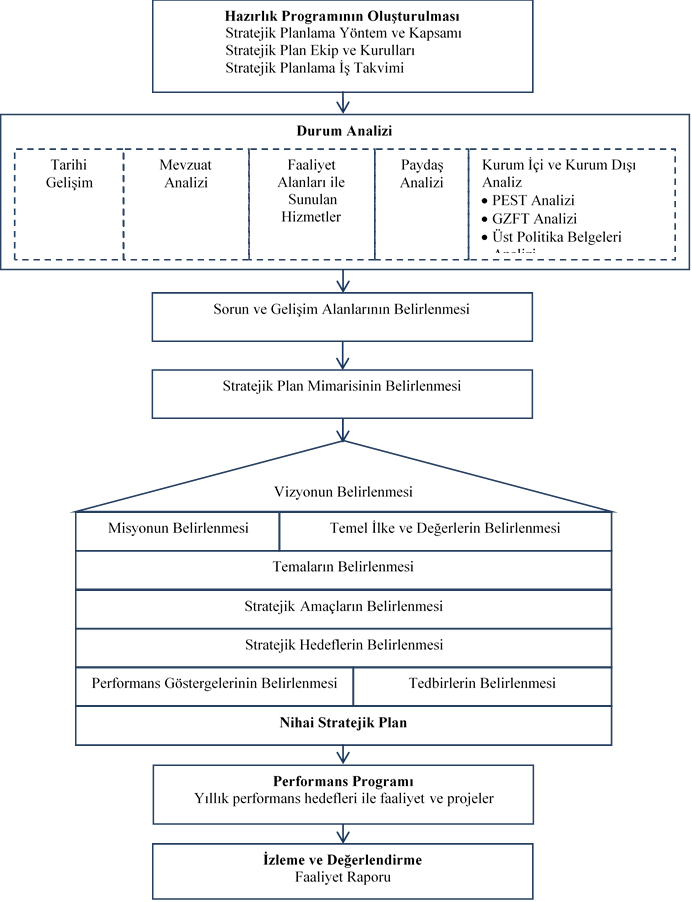 Şekil 1:Millî Eğitim Bakanlığı Stratejik Planlama ModeliSimenli İlk-Ortaokulu Müdürlüğü 2015-2019 Stratejik Planlama SüreciStratejik Planımızın hazırlık sürecinde çalışmalar; Bakanlığımız Strateji Geliştirme Şubesinin yayınlamış olduğu 2013/26 sayılı Genelge ile Kalkınma Bakanlığı’nın Stratejik Planlama Kılavuzu ana çerçevesinde yürütülmüştür.İlgili genelge ve Bakanlığımız Stratejik Plan Takvimi doğrultusunda  Doğancı İlkokulu Müdürlüğü “Okul  Stratejik Plan Ekibi” oluşturulmuştur.Şekil 2:Stratejik Plan Hazırlık ÇalışmalarıStrateji Plan Ekibi tarafından, Stratejik Planlama için gerekli araştırma, inceleme, değerlendirme çalışmaları amacıyla örgüt içi her türlü yapısal ve güdülemeyi sağlayıcı önlemler alınarak yürürlüğe konulmuştur.  Stratejilerin belirlenmesi aşamasında yöneticilerin, uygulayıcıların ve diğer kilit konumda yer alan yetkililerin kurum adına ortak bir gelecek öngörmeleri,  istenen hedefe nasıl başarıyla ulaşılacağını belirlemeleri, alternatif eylemlerin ya da stratejilerin maliyetleri, yararları ve olası sonuçlarını tahmin etmeleri beklenmiş, çalışma sonunda en etkili ve verimli stratejiler seçilmeye çalışılmıştır.Stratejik Plan Hazırlama Programı, 2015-2019Stratejik Plan Hazırlama Takvimi’ne uygun olarak tamamlanmıştır.Tablo 1:Stratejik Plan  Koordinasyon EkibiB. Stratejik Plan ModeliSimenli İlk-Ortaokulu Müdürlüğü bünyesinde oluşturulan Stratejik Plan Ekibi tarafından 2015-2019 Stratejik Planı geniş paydaş katılımı ile beş aşamada hazırlanmıştır: -Planlama çalışmalarının sahiplenilmesi-Organizasyonun oluşturulması-İhtiyaçların tespiti-İş planının oluşturulması-Hazırlık programının yapılmasıII. BÖLÜMDURUM ANALİZİVizyon ve misyonumuz çerçevesinde belirlenen amaç ve hedeflere ulaşabilmek için; sahip olunan kaynakların tespiti, güçlü ve zayıf yönlerimiz ile fırsat ve tehditlerimizin saptanması amacıyla mevcut durum analizi yapılmıştır.A. Tarihi Gelişim       Simenli’de ilkokul ilk defa 1932 yılında açıldı. Okul Simenli, Kıran Mahalle (Sütpınar) ve Sayvançatak köylüleri tarafından imece usulü ile yapılmıştır. Okul daha sonra 1942 ve 1966 yıllarında yeniden yapılmıştır. Okul binasının yol geçmesinden etkilenmesinden dolayı eski bina 1995 yılında yıkılıp,1997 yılında yerine şu anki 8 derslikli okul binasının yapımına başlanmış, bu yeni bina 1997-1998 öğretim yılında faaliyete geçmiştir.	Okul binasının yetersiz olması üzerine köylüler tarafından 2005 yılında ek bina inşaatına başlandı. Yemekhane ve 1.kat köylülerin katkılarıyla tamamlandı. Ek binanın tamamlanmayan bölümü 2006 yılında ihaleye verilerek tamamlandı.	Okulumuzda eğitim-öğretim faaliyetleri 4’ü ilkokul,4’ü ortaokul,1’i okul öncesi sınıf olmak üzere toplam 9 şube ile devam etmektedir.2007-2008 öğretim yılı başında Bilgi Teknoloji Sınıfı (BTS) faaliyete geçmiştir. Okulumuzda laboratuar ve okul kütüphanesi de mevcuttur. Okulumuz kalorifer sistemi ile ısınmakta olup yakıt olarak kömür kullanılmaktadır .Okulumuzun 2014/2015 öğretim yılı öğrenci sayısı Anasınıfı dahiı 1. Kademede 59, 2. Kademede 33 olmak üzere toplam 92’dir.Geçmiş Yıllarda Görev Yapan Okul MüdürleriB. YASAL YÜKÜMLÜLÜKLER VE MEVZUAT ANALİZİ18.11.2012 tarih ve 28471 sayılı Resmi Gazetede yayımlanan Millî Eğitim Bakanlığı, Simenli  İlk-Ortaokulu Müdürlüğümüzün görevleri:Kanun, tüzük, yönetmelik, yönerge, genelge, plân, program ve amirlerle kendilerine verilen görevleri yapmak, okulun ihtiyaçlarını sağlamak, Bakanlık tarafından açılan sınavların düzgün ve güven içerisinde geçmesini sağlamak. Okulumuz personeli için bilgi defteri ve formlarını tutmak, mevcut öğretmen sayılarını ve diğer personel ihtiyacını ilgili makamlara bildirmek, “Disiplin Amirleri Yönetmeliği" ne göre görevli personelin sicil işlemlerini yürütmek, Kanun, tüzük, yönetmelik, yönerge, program, genelge ve emirlerle tespit edilen eğitim amaçlarının okul/kurumlarda gerçekleştirilmesini, Atatürk İlke ve İnkılâpları doğrultusunda yürütülmesini sağlamak, öğrencileri her türlü bölücü ve yıkıcı etkilerden korumak, öğrencilerin bilgi seviyesini yükseltmek, Türk dili, Türk tarihi, Türk kültürü ve güzel sanatlar alanındaki çalışmalar ile yakından ilgilenmek.Öğrencilerin problemleri hakkında yönetici, öğretmen, veli ve öğrencileri aydınlatmak, öğrencileri zararlı alışkanlıklardan ve yayınlardan korumak ve disiplinsizliği önleyici Stratejileri almak.Öğrencilere sağlık hizmetlerinden faydalanmasını sağlamak, okulun beden eğitimi, spor, halk oyunları ve izcilik faaliyetlerine ait araç-gereç, ödül vb. ihtiyaçlarını gidermek, kamp ve spor tesislerinin kurulmasını sağlamak.Okulun eğitim programlarının uygulanmasında görülen aksaklıkları gidermek, aynı programı uygulayan diğer okullar arasında öğrenci seviyeleri arasındaki farklılıkları ortaya çıkarmak için karşılaştırmalı sınavlar yaptırmak, öğretim metotlarının uygulanmasında birlik ve beraberliği sağlayarak geliştirmek ve sonuçları hakkında ilgili yerlere bilgi vermek.Görev alanıyla ilgili konularda yurt içi ve yurt dışında yapılacak her türlü faaliyete katılacak öğretmen ve öğrencilerin görev ve izin işlerini yürütmek, millî ve mahallî bayram programlarının yürütülmesine ilişkin verilen görevleri yapmak.Personelin özlük haklarına ait işleri yürütmek.Her türlü istatistikî bilginin toplanmasını, değerlendirilmesini sağlamak.Okulu belli bir plân içinde denetlemek, eksiklik ve aksaklıkları gidermek için gerekli Stratejileri almak.Okulun sivil savunma ile ilgili plân ve programları düzenlemek, Sivil Savunma C. FAALİYET ALANLARI VE SUNULAN HİZMETLERTablo 2:Okul Faaliyet Alanları ve Sunulan Hizmetler,D.PAYDAŞ ANALİZİ Okul Müdürlüğünün hizmet üretim sürecinde iş birliği yapması gereken kurum ve kişiler, temel ve stratejik ortaklar olarak tanımlanmıştır. Her zaman birlikte çalışmalar yürüterek beraber çalıştığımız kurumlar temel ortak; stratejik planımız doğrultusunda vizyonumuza ulaşırken yola birlikte devam ettiğimiz kurumlar ise stratejik ortak olarak belirtilmiştir. Stratejik planlama alt yapısını güçlendirme, farklı düşüncelerle zenginleştirme, paydaşların hangi yönlerinin stratejik plana katkı yapacağının belirlemek amacıyla iç ve dış paydaşlarımızın özelliklerine göre; Çalışan, Hizmet alan, Temel ortak, Stratejik ortak ve Tedarikçi olarak gruplandırılmıştır. Müdürlüğümüzün hizmet üretim sürecinde işbirliği yapması gereken kurum ve kişiler temel ortak ve stratejik ortaklarımızdır. Okulumuzdan  hizmet alan bireylerin kurumla ilgili görüşlerini belirlemek ve buna göre istatistikî veri analizi yapmak amacıyla, Hizmet Alanlar Algılama Ölçümleri Anketi yapılmıştır. Anket soruları okul çalışanları, Veli,  üzerinde uygulanmıştır.Okulun kurumsal kimliğinin dış paydaş algısına göre ölçülmesi için diğer iki anket modelinden farklı olarak, kurumsal görüşlerin alınması amacıyla memnuniyet ölçümü ve görüş bildirimine uygun soru tipleri ile hazırlanmış “Dış Paydaş Anketi” hazırlanmıştır. Anket, okul velileriyle yapılmıştır . Toplam kurumsal katılımcı sayısı 52’dir.Paydaş  anketlerinin  toplanması işlemi tamamlandıktan sonra, elde edilen görüşleri değerlendirmek için “Likert Ölçek” kullanılmıştır. Bu ölçekle alınan veriler Güvenilirlik Analizi’nden geçirilmiş ve analizden geçen ölçümler için aritmetik ortalama bilimsel açıdan bir anlam ifade etmediğinden kategorilerine göre toplam değerleri alınıp “Kukla Değişkeni” atanmış ve kategorilerin “Mod” değeri esas alınarak yorumlanmıştır. Paydaşlarımızın Müdürlüğümüze yönelik bakış açısı değerlendirilmiş, güçlü ve zayıf yönlerimizin belirlenmesine katkı sağlamıştır.E.KURUM İÇİ VE DIŞI ANALİZA.Kurum İçi AnaliziŞekil 3: Okul Teşkilat ŞemasıSimenli  İlk -Ortaokulu Müdürlüğü İnsan KaynaklarıSimenli İlk ve Ortaokulu Müdürlüğü bünyesinde 1 Okul Müdürü, 1 Müdür Yardımcısı, 11 öğretmen vardır. 2 öğretmene ihtiyaç bulunmaktadır.                           Tablo 3 Simenli İlk ve ortaokulu İnsan Kaynakları DağılımıTablo 4:Personelin Öğrenim Durumlarına Göre DağılımıTeknolojik KaynaklarOkulumuz hizmetlerinin, tüm paydaşlarına daha hızlı ve etkili şekilde sunulması için, güncel teknolojik araçlar etkin bir biçimde kullanılmaktadır. Bu kapsamda modüler bir yapıda kurgulanmış olan Millî Eğitim Bakanlığı Bilgi İşlem Sistemi (MEBBİS) ile kurumsal ve bireysel iş ve işlemlerin büyük bölümü yürütülmektedir. Aynı zamanda sistemde personel ve öğrencilerin bilgileri bulunmaktadır. MEBBİS kanalıyla okulumuz teşkilatının tüm iş ve işlemleri için birimler arasında, Bakanlığımızca kurulan iletişim ağı amacına uygun şekilde kullanılmaktadır.Mali KaynaklarEğitim ve öğretimin başlıca finans kaynaklarını gerçek ve tüzel kişilerin bağışları ve okul-aile birliği gelirleri oluşturmaktadır.Aşağıdaki tabloda okulumuz ,okul aile birliğinden aldığı kaynak gösterilmiştir.Tablo 5:Okul Aile Birliği GeliriTablo 10 = Gider TablosuB.Kurum Dışı AnalizKurumumuz, PEST Analizi ile sosyal, politik, ekonomik ve kültürel değişim alanlarını incelemekten çok, küreselleşme ve onun yansımalı bir süreci olarak öne çıkan bilgi toplumu ve eğitimdeki değişim konularını analiz etmek, bu alanda ortaya çıkan yeni eğilimleri takip ederek büyük resmi görmeyi hedeflemektir. Dünyada, ülkemizde, bölgemizde, ilimizde ve ilçemizde kurum olarak müdahale edemediğimiz fakat stratejilerimize dayanak oluşturacak, dışsal dinamiklerimizi içeren PEST analizimiz öncesinde geniş bir literatür taraması yapılmış, çalışmamız esnasında özellikle üst politika belgelerine atıfta bulunulmuştur. Üst Politika BelgeleriÜst politika belgelerinde Bakanlığımızın görev alanına giren konular ayrıntılı olarak taranmış ve bu belgelerde yer alan politikalar dikkate alınmıştır. Stratejik plan çalışmaları kapsamında taranmış olan politika belgeleri aşağıda verilmiştir.- MEB 2010-2014 Stratejik Planı- MEB 2015-2019 Stratejik Planı-Trabzon Milli Eğitim Müdürlüğü 2010-2015 Stratejik Planı-Trabzon Milli Eğitim Müdürlüğü 2015-2019 Stratejik Planı- Millî Eğitim Şura Kararları- Millî Eğitim Kalite Çerçevesi- Hayat Boyu Öğrenme Strateji Belgesi- Meslekî ve Teknik Eğitim Strateji Belgesi                                 GÜÇLÜ TARAFLAR , ZAYIF  TARAFLAR,  FIRSATLAR VE TEHDİTLEROkulumuz 2015-2019 Stratejik Plan hazırlıkları aşamasında  iç ve dış paydaşlarla yapılan çalışmalar sonrasında elde edilen GZFT verilerine göre kurumun güçlü, zayıf tarafları, fırsat ve tehditleri belirlenmiştir.  Böylece kurumun, stratejik planı için hayati önem taşıyan stratejiler/tedbirler için ön hazırlık tamamlanmıştır. Çalışmaların sonucunda; beşeri altyapının geliştirilmesi ile ilgili güçlü ve uygulanabilir tedbirlere ihtiyaç olduğu ortaya çıkmıştır.Tablo 6:Güçlü Taraflar , Zayıf  Taraflar,  Fırsatlar ve Tehditler(GZFT)            Simenli okul Müdürlüğü Gelişim ve Sorun AlanlarıPaydaş analizi, kurum içi ve dışı analiz sonucunda Bakanlığın faaliyetlerine ilişkin gelişim ve sorun alanları tespit edilmiştir. Belirlenen gelişim ve sorun alanları üç tema altında gruplandırılarak plan mimarisinin oluşturulmasında temel alınmıştır.Eğitim ve Öğretime Erişim Gelişim ve Sorun AlanlarıOkul öncesi eğitimde devamsızlıkİlkokulda devamsızlıkOrtaokulda devamsızlıkTaşımalı eğitimTemel eğitimden ortaöğretime geçişOkul türlerinin tanıtımıÖzel eğitime ihtiyaç duyan bireylerin  uygun eğitime erişimiHayat boyu öğrenmenin tanıtımıEğitim ve Öğretimde Kalite Gelişim ve Sorun AlanlarıEğitim öğretim sürecinde sanatsal, sportif ve kültürel faaliyetlerOkuma kültürüOkul sağlığı ve hijyenZararlı AlışkanlıklarÖğretmenlere yönelik hizmet içi eğitimlerÖğretmen yeterlilikleri Eğitimde bilgi ve iletişim teknolojilerinin kullanımıÖrgün ve yaygın eğitimi destekleme ve yetiştirme kurslarıTemel dersler önceliğinde ulusal sınavlarda öğrenci başarı durumuTemel Eğitimden ortaöğretime geçiş sistemiSınav odaklı sistem ve sınav kaygısıEğitsel değerlendirme ve tanılamaEğitsel, mesleki ve kişisel rehberlik hizmetleriÖğrencilere yönelik oryantasyon faaliyetleriÜstün yetenekli öğrencilere yönelik eğitim öğretim hizmetleri başta olmak üzere özel eğitimHayat boyu öğrenme kapsamında sunulan kursların çeşitliliği ve niteliği Yabancı dil yeterliliğiKurumsal Kapasite Gelişim ve Sorun Alanlarıİnsan kaynağının genel ve  mesleki yetkinliklerinin geliştirilmesiÇalışanların ödüllendirilmesiHizmet içi eğitim kalitesiOkul ve Kurumların fiziki kapasitesinin yetersizliği( Eğitim Öğretim Ortamlarının yetersizliği)Öğretmenlere yönelik fiziksel alan yetersizliğiOkul ve kurumların sosyal, kültürel, sanatsal ve sportif faaliyet alanlarının yetersizliğiEğitim, çalışma, konaklama  ve sosyal hizmet ortamlarının kalitesinin artırılmasıOkulda  fiziki durumun özel eğitime gereksinim duyan öğrencilere uygunluğu Okulun  hizmet binasının fiziki kapasitesinin yetersiz olmasıOkulun depreme hazır oluşuOkul-Aile BirliğiKurumsal aidiyet duygusunun geliştirilmesiMevzuatın sık değişmesiKurumda stratejik yönetim anlayışının bütün unsurlarıyla hayata geçirilmemiş olmasıİç ve dış paydaşlarla etkin ve sürekli iletişi sağlanamamasıBasın ve yayın faaliyetleri Hizmetlerin elektronik ortamda sunumuMevcut arşivlerin tasnif edilerek kullanılır hale getirilmesiİstatistik ve bilgi teminiBilgiye erişim imkânlarının ve hızının artırılmasıTeknolojik altyapı eksikliklerinin giderilmesiMobil uygulamaların geliştirilmesi ve yaygınlaştırılmasıElektronik içeriğin geliştirilmesi ve kontrolüUluslararası işbirliği ve etkinliğin artırılmasıİş güvenliği ve sivil savunmaDiğer kurum ve kuruluşlarla işbirliği İç kontrol sisteminin etkin kılınmasıKamu Hizmet Standartlarının yeniden düzenlenmesiİç denetimin merkez ve taşra teşkilatında anlaşılırlık- farkındalık düzeyiDenetim anlayışından rehberlik anlayışına geçilememesiBütünsel bir izleme-değerlendirme sisteminin kurulmasıGENEL PLAN MİMARİSİ1.Eğitim ve Öğretime Erişim1.1.Eğitim ve Öğretime Katılım ve Tamamlama			1.1.1.Okul öncesi eğitimde okullaşma devam ve tamamlama			1.1.2.Zorunlu eğitimde okullaşma, devam ve tamamlama			1.1.3.Yükseköğretime katılım ve tamamlama			1.1.4.Hayat boyu öğrenmeye katılım			11.5.Özel eğitime erişim ve tamamlama			1.1.6.Özel politika gerektiren grupların eğitim ve öğretime erişimi			1.1.7.Özel öğretimin payı			1.1.8.Yurtdışında ikamet eden vatandaşların eğitim ve öğretime erişimi 2.Eğitim ve Öğretimde Kalite2.1.Öğrenci Başarısı ve Öğrenme Kazanımları			2.1.1.Öğrenci2.1.1.1.Hazır oluş2.1.1.2.Sağlık2.1.1.3.Erken çocukluk eğitimi2.1.1.4.Kazanımlar			2.1.2.Öğretmen 			2.1.3.Öğretim programları ve materyalleri			2.1.4.Eğitim - öğretim ortamı ve çevresi			2.1.5.Program ve türler arası geçişler			2.1.6.Rehberlik			2.1.7.Ölçme ve değerlendirme2.2.Eğitim ve Öğretim ile İstihdam İlişkisinin Geliştirilmesi 			2.2.1.Sektörle iş birliği			2.2.2.Önceki öğrenmelerin tanınması			2.2.3.Hayata ve istihdama hazırlama			2.2.4.Mesleki rehberlik2.3.Yabancı Dil ve Hareketlilik				2.3.1.Yabancı dil yeterliliği			2.3.2.Uluslararası hareketlilik3.Kurumsal Kapasite3.1.Beşeri Alt Yapı 			3.1.1.İnsan kaynakları planlaması			3.1.2.İnsan kaynakları yönetimi			3.1.3.İnsan kaynaklarının eğitimi ve geliştirilmesi3.2.Fiziki ve Mali Alt Yapı			3.2.1.Finansal kaynakların etkin yönetimi			3.2.2.Okul bazlı bütçeleme			3.2.3.Eğitim tesisleri ve alt yapı			3.2.4.Donatım 3.3.Yönetim ve Organizasyon			3.3.1.Kurumsal yapının iyileştirilmesi3.3.1.1.Bürokrasinin azaltılması3.3.1.2.İş analizleri ve iş tanımları3.3.1.3.Mevzuatın güncellenmesi			3.3.2.İzleme ve değerlendirme			3.3.3.Avrupa Birliğine uyum ve uluslararasılaşma			3.3.4.Sosyal tarafların katılımı ve yönetişim 3.3.4.1.Çoğulculuk 3.3.4.2.Katılımcılık 3.3.4.3.Şeffaflık ve hesap verebilirlik				3.3.5.Kurumsal iletişim3.4. Bilgi Yönetimi			3.4.1.Bakanlık hizmetlerinin e-devlet aracılığıyla sunumu			3.4.2.Elektronik ağ ortamlarının etkinliğinin artırılması			3.4.3.Veri toplama ve analiz			3.4.4.Veri iletimi ve bilgi paylaşımıIII. BÖLÜMGELECEĞE YÖNELİMA. MİSYON, VİZYON, TEMEL DEĞERLER ve İLKELERİMİZMİSYONMilli Eğitimin genel amaç ve temel ilkeleri doğrultusunda Milli Eğitim mevzuatına uygun olarak başarıda rekabeti, katılımcılığı ve eşitliği esas alan, kaliteli eğitim-öğretim hizmetlerinin yönetimini-denetimini yapan; bölge ve ülkenin geleceğine yön verebilen, donanımlı, özgüveni yüksek, milli ve manevi değerlerinin farkında olan bireyler yetiştiren, paydaşlarıyla etkili iletişimler kurarak, nitelikli eğitim kadrosuyla sürekli gelişmeyi esas alan bir kurum olmaktır.VİZYONHer bireyi özel kılan ve değerlerimizi yaşatan eğitim tabanlı öğretim faaliyetleri ile paydaşlarına ufuklar açan ilçe olmak.TEMEL DEĞERLERİMİZİhtiyaç odaklılıkTarafsızlıkGüvenilirlikAdaletAçık ve dürüst iletişim,Çevreye ve bütün canlıların yaşam haklarına duyarlılıkGirişimcilik, yaratıcılık, yenilikçilikKatılımcılıkAnalitik ve bilimsel bakışŞeffaflık ve hesap verebilirlikİnsan hakları ve evrensel değerlere bağlılıkB. STRATEJİK PLAN GENEL TABLOSUSTRATEJİK AMAÇ-1Okulumuzda her bireyin eğitime eşit ve adil olarak erişmesini ve eğitimini tamamlayabilmesini sağlamak.Stratejik Hedef 1.1.Hedeflenen dört yıllık dönemin sonuna kadar dezavantajlı gruplar öncelikli olmak üzere devamsızlık ve sınıf tekrarı oranlarını azaltmak.STRATEJİK AMAÇ-2Geçmişini bilen ve geleceğe yön verebilen, sürekli değişen ve gelişen dünyada kendine yer edinebilen girişimci, yenilikçi, yaratıcı, dil becerileri yüksek, iletişime ve öğrenmeye açık, kendine güvenen, sorumluluk sahibi, sağlıklı ve mutlu bireylerin yetişmesine imkân sağlamak.Stratejik Hedef 2.1:Okulumuzdaki tüm öğrencilerin bedensel, ruhsal ve zihinsel gelişimlerine yönelik faaliyetlere katılım oranını ve öğrencilerin akademik başarı düzeylerini yükseltmek.STRATEJİK AMAÇ-3:İş analizleri ve görev tanımları doğrultusunda  insan kaynağı planlamasının yapıldığı ve yeterliliklerinin sürekli geliştirildiği, bilgi ve iletişim teknolojilerinin etkin kullanıldığı, eğitime erişim ve eğitimde kaliteyi artıracak tedbirlerin alındığı, etkin ve verimli işleyen bir kurumsal yapıyı tesis etmek.Stratejik Hedef 3.1: Okulumuzdaki görev yapan her kademedeki personelin  görev tanımları dâhilinde mesleki yeterliliğini artırmak.C. TEMA, AMAÇ, HEDEF VE TEDBİRLERTEMA 1- EĞİTİM VE ÖĞRETİME ERİŞİMİN ARTTIRILMASIEğitime ve Öğretime Erişim: Ekonomik, sosyal, kültürel ve demografik farklılık ve dezavantajlarından etkilenmeksizin her bireyin eğitime ulaşabilmesi ve anayasal hakkı olan eğitimini tamamlayabilmesidir.STRATEJİK AMAÇ-1Okulumuzda her bireyin eğitime eşit ve adil olarak erişmesini ve eğitimini tamamlayabilmesini sağlamak.Stratejik Hedef 1.1.Hedeflenen dört yıllık dönemin sonuna kadar dezavantajlı gruplar öncelikli olmak üzere,  eğitim ve öğretimin her tür ve kademesinde katılım ve tamamlama oranlarını artırmak, devamsızlık, sınıf tekrarı ve okul terkleri oranlarını azaltmak.Hedefin Mevcut DurumuBireylerin eğitim ve öğretime katılması ve eğitimini tamamlaması, sosyal ve ekonomik kalkınmanın sürdürülebilmesinde önemli bir etken olarak görülmektedir. Bu nedenle eğitim ve öğretime katılımın artırılması ve eğitim hizmetinin bütün bireylere adil şartlarda sunulması hedeflenmektedir.İlkokul ve ortaokul düzeyinde son üç yılda devamlılık oranı net olarak %100 olarak belirlenmiştir.Okulumuzda; okulöncesinde % 45,24, ilkokulda % 100, ortaokulda %100 dür.. Plan dönemi sonuna kadar okulöncesi eğitimde devam oranında artış hedeflenmektedir. . 2012-2013 Eğitim-Öğretim yılında;İlkokul düzeyinde kendi isteğiyle, devamsızlık, disiplin cezası ya da başarısızlık nedenlerinden ötürü zorunlu olarak eğitim öğretim dışına çıkarılmış öğrenci bulunmamaktadır. 2013-2014 Eğitim-Öğretim yılında;İlkokul ve ortaokul düzeyinde kendi isteğiyle, devamsızlık, disiplin cezası ya da başarısızlık nedenlerinden ötürü zorunlu olarak eğitim öğretim dışına çıkarılmış öğrenci bulunmamaktadır. .***2014-2015 eğitim öğretim yılı 1.dönemde temel eğitim sınıflara göre devamsızlık durumları;1.sınıflarda 1,71, 2.sınıflarda 2,08, 3.sınıflarda 1,53, 4. Sınıflarda 1,90, 5.sınıflarda 3,10, 6. Sınıflarda 3,82, 7.sınıflarda 3,57, 8.sınıflarda 3,83 dir.       Okulumuzda kız çocukları ve dezavantajlı gruplar öncelikli olmak üzere, örgün ve yaygın eğitim sistemi içerisinde yer alan öğrencilerimizin yeteneklerinin keşfedilip harekete geçirilmesi, kendi yaşantıları ve toplumsal refaha katkı sağlamaları amacıyla, örgün öğretim ve yaygın eğitimi tamamlama oranlarının artırılması, devamsızlığın, okul terklerinin ve sınıf tekrarlarının azaltılması hedeflenmektedir.Tablo 7:Performans GöstergeleriTablo 8:StratejilerTEMA 2- EĞİTİM-ÖĞRETİMDE KALİTEKaliteli Eğitim ve Öğretim: Eğitim ve öğretim kurumlarının mevcut imkânlarını en iyi şekilde kullanarak her kademedeki bireye ulusal ve uluslararası ölçütlerde bilgi, beceri, tutum ve davranışın kazandırılmasıdır.STRATEJİK AMAÇ-2Geçmişini bilen ve geleceğe yön verebilen, sürekli değişen ve gelişen dünyada kendine yer edinebilen girişimci, yenilikçi, yaratıcı, dil becerileri yüksek, iletişime ve öğrenmeye açık, kendine güvenen, sorumluluk sahibi sağlıklı ve mutlu bireylerin yetişmesine imkân sağlamak.Stratejik Hedef 2.1:Okulumuzda tüm öğrencilerin bedensel, ruhsal ve zihinsel gelişimlerine yönelik faaliyetlere katılım oranını ve öğrencilerin akademik başarı düzeylerini yükseltmek.Hedefin Mevcut DurumuEğitim ve öğretime erişimin adil şartlar altında sağlanmasının yanı sıra eğitim ve öğretimin kalitesinin artırılması da öncelikli alanlardan birisi haline gelmiştir. Nitelikli bireylerin yetiştirilmesine imkân sağlayacak kaliteli bir eğitim sistemi; bireylerin potansiyellerinin açığa çıkarılmasına ortam sağlayarak hem bedensel, ruhsal ve zihinsel gelişimlerini desteklemeli hem de akademik başarı düzeylerini artırmalıdır. Kaliteli bir eğitim için bütün bireylerin bedensel, ruhsal ve zihinsel gelişimlerine yönelik faaliyetlere katılım oranlarının ve öğrencilerin akademik başarı düzeylerinin artırılması hedeflenmektedir .Özgüvene sahip ve nitelikli bireylerin yetiştirilmesine imkân sağlayacak kaliteli bir eğitim sisteminin verimli bir şekilde uygulanabilmesi için, bireylerin bedensel, duygusal ve zihinsel gelişimleri desteklenerek ilgi ve yetenekleri doğrultusunda potansiyelleri açığa çıkarılmalı ve etkin bir şekilde kullanılarak akademik alanda başarılı olmaları sağlanmalıdır.  Okulumuz, Temel Eğitimden Ortaöğretime Geçiş Sınavı (TEOG), değerlendirilmelidir.Temel eğitim düzeyinde akademik başarının önemli göstergesi olan TEOG sınavının 2013-2014 öğretim yılı değerlendirmesinde öğrencilerimizin Türkçe net ortalaması 11.91 Matematik net ortalaması 9.12;  Fen ve Teknoloji net ortalaması 11.47; T.C. İnkılâp Tarihi ve Atatürkçülük net ortalaması 11.61; Yabancı Dil net ortalaması 7.13; Din Kültürü ve Ahlak Bilgisi netortalaması 12.22’dir.2014-2015 eğitim öğretim yılı TEOG 1 sınavında ise ilçemizde öğrencilerimizin Türkçe net ortalaması 11.65; Matematik net ortalaması 7.10;  Fen ve Teknoloji net ortalaması 10.68; T.C. İnkılap Tarihi ve Atatürkçülük net ortalaması 9.84; Yabancı Dil net ortalaması 7.87; Din Kültürü ve Ahlak Bilgisi net ortalaması 17.37’dir.2014-2015 eğitim öğretim yılı TEOG II sınavında ise öğrencilerimizin Türkçe net ortalaması 13,93; Matematik net ortalaması 8,20;  Fen ve Teknoloji net ortalaması 10,51; T.C. İnkılap Tarihi ve Atatürkçülük net ortalaması 12,93; Yabancı Dil net ortalaması 7.6 Din Kültürü ve Ahlak Bilgisi net ortalaması 15.33’tür.TEOG Sınavı ilk uygulaması 2013-2014 öğretim yılında yapıldığı için bir önceki yıl ile karşılaştırılması yapılamamıştır. Ancak 2014-2015 TEOG I ve 2014-2015 TEOG II karşılaştırması yapıldığında Fen ve Teknoloji, Matematik, T.C. İnkılap Tarihi ve Atatürkçülük ve Türkçe net ortalamalarında artış olduğu görülmektedir. İngilizce ve Din Kültürü ve Ahlak Bilgisi dersleri başta olmak üzere diğer derslerde de net ortalamasının gelecek yıllarda arttırılması için okul ve Halk eğitimi merkezi kursları ile öğrenci ve  öğretmenlere yönelik geliştirici eğitim faaliyetlerinde  bulunulacaktır.Geriye dönük üç yılın karşılaştırılması yapıldığında yıllar arasında netlerde belli oranda artış görülmüş, Matematik ve Fen ve Teknoloji dersinde düşüş görülmüştür.  Yeni plan döneminde, okul ve halk eğitimi merkezi destekli yetiştirme kursları açılacak, öğrenciler koçluk sistemi ile takip edilecek, sosyal kültürel kurslarla moral ve motivasyonları artırılacaktır.Kaliteli eğitim ve öğretimin önemli göstergelerinden olan sanatsal, bilimsel ve sportif alanlarda düzenlenen faaliyetlerin sayısı 2012-2013 eğitim öğretim yılında toplam  6 , 2013-2014 eğitim öğretim yılında 1 olarak belirlenmiştir. Bu kapsamdaki faaliyetlerin arttırılması için gerekli tedbirler alınacaktır.Bütün bireylerin bedensel, ruhsal ve zihinsel gelişimlerine yönelik faaliyetlere katılımının desteklenmesi eğitimde kaliteyi arttıracak önemli unsurlardan biridir. Öğrencilerimizin bedensel, ruhsal ve zihinsel gelişimlerine katkı sağlamak amacıyla yerel düzeyde sportif, sanatsal ve kültürel faaliyetler gerçekleştirilmektir.  Öğrencilerin motivasyonunun sağlanmasının yanı sıra aidiyet duygusuna sahip olması eğitim ve öğretimin kalitesi için bir gösterge olarak kabul edilmektedir.  Takdir, Teşekkür ve Onur belgesi alan öğrenci oranı da bu kapsamda temel göstergelerden biri olarak ele alınmıştır.2013-2014 eğitim öğretim yılında ilçemizde teşekkür belgesi alan öğrenci sayısı 40 ,  takdir belgesi alan öğrenci sayısı 18,  başarı belgesi alan öğrenci sayısı 26,üstün başarı belgesi 11,onur belgesi 1 dir. 2014-2015 eğitim öğretim yılında İlçemizde teşekkür belgesi alan öğrenci sayısı 38, takdir belgesi alan öğrenci sayısı 28,  iftihar belgesi alan öğrenci sayısı 10 dur.2012-2013 eğitim öğretim yılında 0 kınama, 0 kısa süreli okuldan uzaklaştırma cezası verilmiş olup tüm öğrenciye oranı 0, 2013-2014 eğitim öğretim yılında 0 kınama, 0 kısa süreli okuldan uzaklaştırma cezası verilmiş olup tüm öğrenciye oranı 0’dır.Tablo 9:TEOG Ders Bazında Net  OrtalamalarıGrafik 1:TEOG Ders Bazında Net OrtalamalarıEğitim öğretimin her kademesinde; geçmişini bilen ve geleceğe yön verebilen, sürekli değişen ve gelişen dünyada kendine yer edinebilen, bilişsel ve duyuşsal becerileri yüksek, dil becerileri gelişmiş, iletişime ve teknolojik yeniliklere açık, yaratıcı bireyler yetiştirmek hedeflenmektedir.  Tablo 12:Performans GöstergeleriTablo 13:StratejilerTEMA 3 - KURUMSAL KAPASİTENİN GELİŞTİRİLMESİKurumsal Kapasite Geliştirme:  Kurumsallaşmanın geliştirilmesi adına kurumun beşeri, fiziki ve mali altyapı süreçlerini tamamlama, yönetim ve organizasyon süreçlerini geliştirme, enformasyon teknolojilerinin kullanımını artırma süreçlerine bütünsel bir yaklaşımdır.STRATEJİK AMAÇ-3:İş analizleri ve görev tanımları doğrultusunda  insan kaynağı planlamasının yapıldığı ve yeterliliklerinin sürekli geliştirildiği, bilgi ve iletişim teknolojilerinin etkin kullanıldığı, eğitime erişim ve eğitimde kaliteyi artıracak tedbirlerin alındığı, etkin ve verimli işleyen bir kurumsal yapıyı tesis etmek.Stratejik Hedef 3.1: Okulumuzda görev yapan her kademedeki personelin  görev tanımları dâhilinde mesleki yeterliliğini artırmak.Hedefin Mevcut DurumuÖrgütlerin görev alanına giren konularda, faaliyetlerini etkin bir şekilde yürütebilmesi ve nitelikli ürün ve hizmet üretebilmesi için güçlü bir insan kaynağına sahip olması gerekmektedir. Bu sebeplerle, hizmet içi eğitim uygulamalarının yaygınlaştırılmasıyla kurumumuzda görev yapan personelin beceri düzeyinin arttırılması ve işlevsel bir performans değerlendirme sisteminin geliştirilmesine ihtiyaç duyulmuştur.Okulumuzda 9  kadrolu , 2 idareci ,1 ücretli ve 3 görevlendirme personel  görev yapmaktadır.Ayrıca kadrolu bir personelimiz başka bir okulda çalışmaktadır. Bu personelden 2’ü yüksek lisans eğitimi almıştır. Bu sayının toplam personel sayısına oranı % 13.3’dir. Okulumuzda İlkokul öğretmenlerinin bir tanesine ortalama 15, ortaokul öğretmenlerine 7 ,anasınıfı öğretmenine 17 öğrenci düşmektedir.Tablo 18:Performans Göstergeleri                                                                   Tablo 19: StratejilerIV. BÖLÜMMALİYETLENDİRME	Okulumuz 2015-2019 Stratejik Planının maliyetlendirilmesi sürecindeki temel gaye; stratejik amaç ve hedeflerin gerektirdiği maliyetlerin ortaya konulması suretiyle politika tercihlerinin ve karar alma sürecinin rasyonelleştirilmesine katkıda bulunmaktır. Bu sayede, stratejik plan ile bütçe arasındaki bağlantı güçlendirecek ve harcamaların önceliklendirilme süreci iyileştirilecektir.	Bu kapsamda, belirlenen stratejiler doğrultusunda gerçekleştirilecek faaliyet ve projeler ile bunların tahmini kaynak ihtiyacı belirlenmiştir.	Müdürlüğümüz 2015-2019 Stratejik Planı’nda yer alan stratejik amaçların beş yıllık süre zarfında gerçekleştirilebilmesi için tahmini 18020 TL kaynağa ihtiyaç duyulmaktadır. Planda yer alan hedeflerin maliyet tahmini toplamından her bir amacın tahmini maliyetine, amaç maliyetleri toplamından ise stratejik planın tahmini maliyetine ulaşılmıştır.Tablo 24:2015-2019 Dönemi Tahmini Maliyet TablosuV.  BÖLÜMİZLEME VE DEĞERLENDİRMEA. OKUL  2015-2019 STRATEJİK PLANI İZLEME VE DEĞERLENDİRME MODELİ5018 sayılı Kamu Mali Yönetimi ve Kontrol Kanunu’nun amaçlarından biri makro planlarda yer alan politika ve hedefler doğrultusunda kamu kaynaklarının etkili, ekonomik ve verimli bir şekilde elde edilmesi ve kullanılmasını, hesap verebilirliği ve malî saydamlığı sağlamak üzere, kamu malî yönetiminin yapısını ve işleyişini düzenlemektir. Bu amaç doğrultusunda kamu idarelerinin stratejik planlar vasıtasıyla, kalkınma planları, programlar, ilgili mevzuat ve benimsedikleri temel ilkeler çerçevesinde geleceğe ilişkin misyon ve vizyonlarını oluşturması,  stratejik amaçlar ve ölçülebilir hedefler saptaması, performanslarını önceden belirlenmiş olan göstergeler doğrultusunda ölçmesi ve bu sürecin izleme ve değerlendirmesini yapmaları gerekmektedir. Bu kapsamda 2015-2019 döneminde, kalkınma planları ve programlarda yer alan politika ve hedefler doğrultusunda kaynaklarının etkili, ekonomik ve verimli bir şekilde elde edilmesi ve kullanılmasını, hesap verebilirliği ve saydamlığı sağlamak üzere Milli Eğitim Bakanlığı Stratejik Planı doğrultusunda Okul Müdürlüğümüz 2015-2019 Stratejik Planı hazırlamıştır. Hazırlanan planın gerçekleşme durumlarının tespiti ve gerekli önlemlerin zamanında ve etkin biçimde alınabilmesi için Okul Müdürlüğü 2015-2019 Stratejik Planı İzleme ve Değerlendirme Modeli geliştirilmiştir.İzleme, stratejik plan uygulamasının sistematik olarak takip edilmesi ve raporlanmasıdır. Değerlendirme ise, uygulama sonuçlarının amaç ve hedeflere kıyasla ölçülmesi ve söz konusu amaç ve hedeflerin tutarlılık ve uygunluğunun analizidir.Okul Müdürlüğü 2015-2019 Stratejik Planı İzleme ve Değerlendirme Modeli’nin çerçevesinin süreçleri aşağıda belirtilen başlıklarda yapılacaktır.                    -Okul Müdürlüğü 2015-2019 Stratejik Planı ve performans programlarında yer alan performans göstergelerinin gerçekleşme durumlarının tespit edilmesiPerformans göstergelerinin gerçekleşme durumlarının hedeflerle kıyaslanmasıSonuçların raporlanması ve paydaşlarla paylaşımıGüncelleme dâhil gerekli tedbirlerin alınmasıOkul Müdürlüğü 2015-2019 Stratejik Planı’nda yer alan performans göstergelerinin gerçekleşme durumlarının tespiti yılda iki kez yapılacaktır. Yılın ilk altı aylık dönemini kapsayan birinci izleme kapsamında, Strateji Geliştirme Şube Müdürlüğü tarafından harcama birimlerinden sorumlu oldukları göstergeler ile ilgili gerçekleşme durumlarına ilişkin veriler toplanarak konsolide edilecektir. Göstergelerin gerçekleşme durumları hakkında hazırlanan rapor üst yöneticiye sunulacak ve böylelikle göstergelerdeki yıllık hedeflere ulaşılmasını sağlamak üzere gerekli görülebilecek tedbirlerin alınması sağlanacaktır.Ayrıca, okulumuz stratejik hedeflerin gerçekleşme yüzdesi izleme ve değerlendirme sistemi üzerinden takip edilecek ve göstergelerin gerçekleşme durumları düzenli olarak paylaşılacaktır.RAPORLAMAAmaca uygun, doğru ve tutarlı verilerin varlığı, stratejik planın başarısının ölçülmesi ve değerlendirilmesi için gereklidir. İzleme ve değerlendirme faaliyetlerinin etkili olarak gerçekleştirilebilmesi, uygulama aşamasına geçmeden önce stratejik planda ortaya konulan hedeflerin nesnel ve ölçülebilir göstergelerle ilişkilendirilmesini gerektirmektedir. 2015–2019 Stratejik Plan çalışmaları kapsamında geliştirilen performans gösterge ve hedefleri, planın izlenmesi ve değerlendirilmesi açısından ilk adımı oluşturmaktadır. Bir sonraki aşamada stratejik planın amacına uygun ve planlandığı şekilde yürüyüp yürümediğinin kontrolü için denetleme, performans izleme ve üst yönetime gerekli geribildirimi yapma, çalışmalar sırasında karşılaşılan problemleri belirleme, hedeflerdeki sapmalara erken müdahale etmek amacıyla bir raporlama sistemi oluşturulacaktır.Tablo 25:İzleme ve DeğerlendirmeSONUÇSimenli İlk-Ortaokulu Müdürlüğü’nün bu Stratejik Planı, vizyonumuza bağlı olarak misyonumuzu gerçekleştirmek için, kurumun tüm maddi ve manevi kaynaklarının (kurumsal tarih, kimlik, insan, sermaye, vb.) stratejik dönem boyunca bağlı birimlerince nasıl kullanılacağını göstermeyi amaçlamaktadır.Birim yöneticilerinin, alt birim yöneticilerinin, paydaşlarımızın görüşleri ve katılımının sağlandığı bir dizi çalışmada, kendi özgür açıklamaları ve görüşleri doğ-rultusunda ortaya çıkan ve Okul Müdürlüğü’nün temel belgesi niteliğinde olan bu plan, aynı zamanda bir yol haritasıdır. Bu belge ile plan dönemi içinde kurumun faaliyetleri belirlenmiş olup, herkesin üzerinde uzlaştığı bu konular tekrar tartışılmayacak, sadece gerçekleştirilmeleri yönünde anlayış ve işbirliği içinde tüm düşünceler ve kaynaklar seferber edilecektir. Bu çalışma, kurum yönetimi ve çalışanlarının ihtiyacı olan güveni kazandıracak, varmak istediği yeri ve ona ulaşmak için izleyeceği yolu bilmenin özgüvenini, kararlılığını, gücünü sağlayacaktır. Hazırlamış olduğumuz bu Stratejik Plan  kuruma yeni bir bakış açısı kazandıracak ve tüm birimlerimiz katılımıyla  sinerji oluşturulacaktır.KAYNAKÇA: 1-Resmi Gazete, (2003). Kamu Malî Yönetimi ve Kontrol Kanunu. Kanun Numarası: 5018 Kabul Tarihi: 10/12/2003, Sayı: 25326, Yayımlandığı Düstur: Tertip: 5 CiltB. SİMENLİ  İLK-ORTAOKULU  2015-2019 STRATEJİK PLANI BİRİM SORUMLULUKLARI	Okulumuzun 2015-2019 Stratejik Planında yer alan stratejik hedeflere ilişkin olarak belirlenen stratejilerin gerçekleştirilmesine yönelik olarak yapılacak çalışmalarda koordinasyonu yürütecek ve birlikte çalışılacak birimler ayrı ayrı tespit edilerek 2015-2019 SP Birim Sorumluluk Tablosu’nda bu sorumluluklara yer verilmiştir. 	Buna göre söz konusu çalışmalarda ana sorumlu olan birimler, koordinatör birim olarak görevlerini yürüteceklerdir. Birimler çalışmaların sonuçlandırılmasından ve izleme faaliyetine yönelik olarak raporlanmasından da sorumlu olacaklardır.AB   :Avrupa BirliğiAr-Ge             :Araştırma GeliştirmeDYS:Doküman Yönetim SistemiEBA   :Eğitim Bilişim AğıFATİH:Fırsatları Artırma ve Teknolojiyi İyileştirme HareketiGSMH:Gayri Safi Milli HâsılaGZFT:Güçlü yönler, Zayıf yönler, Fırsatlar ve Tehditler AnaliziİŞ-KUR             :Türkiye İş KurumuKTÜ:Karadeniz Teknik ÜniversitesiMEBBİS  :Milli Eğitim Bakanlığı Bilgi İşlem SistemleriMEM:Milli Eğitim MüdürlüğüPEST:Politik, Ekonomik, Sosyal ve Teknolojik Kurum AnaliziPISA:(Programme For International Student Assessment) Uluslararası Öğrenci Değerlendirme ProgramıPIRLS:(Progress in International Reading Literacy Study) Uluslararası Okuma Becerilerinde İlerleme AraştırmasıPG:Performans GöstergesiSGB  :Strateji Geliştirme BaşkanlığıSPKE:Stratejik Plan Koordinasyon EkibiSPSS  :Statistical Package For The Social SciencesSPÜK:Stratejik Planlama Üst KuruluSTK:Sivil Toplum KuruluşuTEOG:Temel Eğitimden Ortaöğretime Geçiş SınavıTIMSS:(Trends in International Mathematics and Science Study) Uluslararası Matematik ve Fen Bilimlerinde Eğilimleri AraştırmasıTÜBİTAK:Türkiye Bilimsel ve Teknolojik Araştırma KurumuYGS  :Yüksek Öğretime Geçiş SınavıStrateji Plan EkibiS. NoAdı-SoyadıGöreviŞubesi1İbrahim KAHRAMANOkul MüdürüSimenli  İlkokulu2Hayri BAŞTANTürkçe ÖğretmeniSimenli  İlkokulu3Adem YİĞİTSınıf ÖğretmenSimenli  İlkokulu4Tuba KOBYAFen ve TeknolojiSimenli  Ortaokulu5Ali Kemal ERATAOkul Aile Bir.Bşk.SıraAdı – SoyadıGörev Yılları1Ali KIRAN2005-20102Mustafa SEYHAN2010-20113Hüseyin DEMİRCİ2011-20144İbrahim KAHRAMAN2014-20145İshak KARAGÜZEL2014-20155İbrahim KAHRAMAN2015-2016Faaliyet Alanı-1:     Eğitim Öğretim Hizmetlerinde Ortak GörevlerFaaliyet Alanı-1.1.  Eğitimi geliştirmeye yönelik görevlerSunulan Hizmet 1.1.1.Eğitim öğretim programlarının uygulanmasını sağlamak, uygulama rehberleri hazırlamak,Sunulan Hizmet 1.1.2.Ders kitapları, öğretim materyalleri ve eğitim araç-gereçlerine ilişkin işlemleri yürütmek, ders kitaplarının, öğretim materyallerinin ve eğitim araç-gereçlerinin etkin kullanımlarını sağlamak,Sunulan Hizmet 1.1.3.Eğitimde fırsat eşitliğini sağlamak,Sunulan Hizmet 1.1.4.Eğitime erişimi teşvik edecek ve artıracak çalışmalar yapmak,Sunulan Hizmet 1.1.5.Eğitim hizmetlerinin yürütülmesinde verimliliği sağlamak,Sunulan Hizmet 1.1.6.Öğretmen ve öğrencilere yönelik araştırma geliştirme ve saha çalışmaları yapmak,Sunulan Hizmet 1.1.7.Eğitim moral ortamını, okul  kültürünü ve öğrenme süreçlerini geliştirmek,Sunulan Hizmet 1.1.8.Eğitime ilişkin projeler geliştirmek, uygulamak ve sonuçlarından yararlanmak,Sunulan Hizmet 1.1.9.Ulusal ve uluslararası araştırma ve projeleri takip etmek, sonuçlarından yararlanmak,Sunulan Hizmet 1.1.10.Kamu ve özel sektör eğitim paydaşlarıyla işbirliği içinde gerekli iş ve işlemleri yürütmek,Sunulan Hizmet 1.1.11.Eğitim hizmetlerinin geliştirilmesi amacıyla İlçe  Milli Eğitim Müdürlüğüne  tekliflerde bulunmak,Sunulan Hizmet 1.1.12.Etkili ve öğrenci merkezli eğitimi geliştirmek ve iyi uygulamaları teşvik etmek.Faaliyet Alanı-1:     Eğitim Öğretim Hizmetlerinde Ortak GörevlerFaaliyet Alanı-1.2.Eğitim kurumlarına yönelik görevlerSunulan Hizmet 1.2.1.Eğitim ortamlarının fiziki imkânlarını geliştirmek,Sunulan Hizmet 1.2.2.Resmi eğitim kurumlarının açılması, kapatılması ve dönüştürülmesi işlemlerini yürütmek,Sunulan Hizmet 1.2.3.Öğrencilere barınma hizmeti sunulan eğitim kurumlarında bu hizmeti yürütmek,Sunulan Hizmet 1.2.4.Eğitim kurumları arasında işbirliğini sağlamak,Sunulan Hizmet 1.2.5.Eğitim kurumlarının idari kapasite ve yönetim kalitesinin geliştirilmesini sağlamak,Sunulan Hizmet 1.2.6.Eğitim kurumlarındaki iyi uygulama örneklerini teşvik etmek, yaygınlaşmasını sağlamak,Sunulan Hizmet 1.2.7.Eğitim kurumları arasındaki kalite ve sayısal farklılıkları giderecek tedbirler almak,Sunulan Hizmet 1.2.8.Kutlama veya anma gün ve haftalarının programlarını hazırlamak, uygulatmak,Sunulan Hizmet 1.2.9.Öğrenci velileri ve diğer tarafların eğitime desteklerini sağlayıcı faaliyetler yapmakFaaliyet Alanı-1:     Eğitim Öğretim Hizmetlerinde Ortak GörevlerFaaliyet Alanı-1.3.Öğrencilere yönelik görevlerSunulan Hizmet 1.3.1.Rehberlik ve yöneltme/yönlendirme çalışmalarını planlamak, yürütülmesini sağlamak,Sunulan /Hizmet 1.3.2.Öğrencilerin okula  aidiyet duygusunu geliştirmeye yönelik çalışmalar yapmak, yaptırmak ve sonuçlarını raporlaştırmak,Sunulan Hizmet 1.3.3.Öğrencilerin kayıt-kabul, nakil, kontenjan, ödül, disiplin ve başarı değerlendirme iş ve işlemlerinin yürütülmesini sağlamak,Sunulan Hizmet 1.3.4.Öğrencilerin burslulukla ilgili işlemlerini yürütmek,Sunulan Hizmet 1.3.5.Öğrencilerin ulusal ve uluslararası sosyal, kültürel, sportif ve izcilik etkinliklerine ilişkin iş ve işlemlerini yürütmek,Sunulan Hizmet 1.3.6.Öğrencilerin okul başarısını artıracak çalışmalar yapmak, yaptırmak,Sunulan Hizmet 1.3.7.Öğrencilerin eğitim sistemi dışında bırakılmamasını sağlayacak tedbirleri almak,Sunulan Hizmet 1.3.8.Öğrencilerin okul dışı etkinliklerine ilişkin çalışmalar yapmak, yaptırmak,Sunulan Hizmet 1.3.9.Sporcu öğrencilere yönelik hizmetleri planlamak, yürütülmesini sağlamakFaaliyet Alanı-1:     Eğitim Öğretim Hizmetlerinde Ortak GörevlerFaaliyet Alanı-1.4.İzleme ve değerlendirmeye yönelik görevlerSunulan Hizmet 1.4.1.Öğretmenlerin  performanslarını izlemek ve değerlendirmekSunulan Hizmet 1.4.2.Eğitim öğretim programlarının uygulanmasını izlemek ve değerlendirmek,Sunulan Hizmet 1.4.3.Öğretim materyallerinin kullanımını izlemek ve değerlendirmek,Sunulan Hizmet 1.4.4.Öğretmen yeterliliklerini izlemek ve değerlendirmekFaaliyet Alanı-2Temel Eğitim HizmetleriFaaliyet Alanı-2.1Eğitim Öğretim Hizmetlerindeki ortak görevlerle birlikte,Sunulan Hizmet 2.1.1.Okul öncesi eğitimi yaygınlaştıracak ve geliştirecek çalışmalar yapmak,Sunulan Hizmet 2.1.2.İlköğretim öğrencilerinin maddi yönden desteklenmesini koordine etmek.Faaliyet Alanı-5Din Öğretimi HizmetleriFaaliyet Alanı-5.1.Eğitim Öğretim Hizmetlerindeki ortak görevlerle birlikte,Sunulan Hizmet 5.1.1.Din kültürü ve ahlak bilgisi eğitim programlarının uygulanmasını sağlamak,Sunulan Hizmet 5.1.2.Seçmeli din eğitimi derslerini takip etmek, uygulanmasını gözetmek,Sunulan Hizmet 5.1.3.Din eğitiminde kullanılan ders kitabı ve materyallerin teminini koordine etmek.Faaliyet Alanı-6Özel Eğitim ve Rehberlik HizmetleriFaaliyet Alanı-6.1.Eğitim Öğretim Hizmetlerindeki ortak görevlerle birlikte,Sunulan Hizmet 6.1.1.Bakanlık tarafından oluşturulan özel eğitim ve rehberlik politikalarını uygulamak,Sunulan Hizmet 6.1.2.Özel eğitim programlarının uygulanma süreçlerini izlemek ve değerlendirmek,Sunulan Hizmet 6.1.3.Bilim Sanat Merkezleri ile ilgili iş ve işlemleri yürütmek,Sunulan Hizmet 6.1.5.Madde bağımlılığı, şiddet ve benzeri konularda toplum temelli destek sağlamak,Sunulan Hizmet 6.1.6.Engelli öğrencilerin eğitim hizmetleri ile ilgili çalışmalar yapmak,Sunulan Hizmet 6.1.7.Rehberlik ve kaynaştırma uygulamalarının yürütülmesini sağlamakSunulan Hizmet 6.1.8.Rehberlik servislerinin kurulmasına ve etkin çalışmasına yönelik tedbirler almak,Sunulan Hizmet 6.1.9.Özel yetenekli bireylerin tespit edilmesini ve özel eğitime erişimlerini sağlamakSunulan Hizmet 6.1.10.Özel yetenekli birey eğitimine ilişkin araştırma, geliştirme ve planlama çalışmaları yapmak.Faaliyet Alanı-9Bilgi İşlem ve Eğitim Teknolojileri HizmetleriSunulan Hizmet 9.1.Ölçme ve değerlendirme iş ve işlemlerini birimlerle işbirliği içerisinde yürütmek,Sunulan Hizmet 9.2.Sınavların uygulanması ile ilgili organizasyonu yapmak ve sınav güvenliğini sağlamak,Sunulan Hizmet 9.3Öğretim programlarını teknik yönden izlemek ve sonuçlarını değerlendirmek,Sunulan Hizmet 9.4Eğitim faaliyetlerinin iyileştirilmesine yönelik teknik çözümlere ve yerel ihtiyaçlara dayalı uygulama projeleri geliştirmek ve yürütmek,Sunulan Hizmet 9.5Yenilikçi eğitim ve teknoloji destekli eğitim uygulamaları için yenilikçi çözümler hedefleyen proje ve araştırmalarda birimlere ve resmi ve özel kurumlara ilişkin iş ve işlemleri yürütmek,Sunulan Hizmet 9.6İlgili birimler ile işbirliği içinde proje ve araştırma sonuçlarının yeni uygulamalara yön vererek sürdürülebilir iş süreçlerine dönüşümünü sağlamak,Sunulan Hizmet 9.7Uzaktan eğitim ile ilgili iş ve işlemleri yürütmek,Sunulan Hizmet 9.8Bilişime ilişkin Bakanlık ve diğer birim projelerine ilişkin iş ve işlemleri yürütmek,Sunulan Hizmet 9.9Bilişim hizmetlerine ve internet sayfalarına ilişkin iş ve işlemleri yürütmek,Faaliyet Alanı-10 Strateji Geliştirme HizmetleriSunulan Hizmet 10.1.Okul düzeyinde iş takvimini hazırlamak,Sunulan Hizmet 10.2.Okul stratejik planlarını hazırlamak, geliştirmek ve uygulanmasını sağlamak,Sunulan Hizmet 10.3.Faaliyetlerin stratejik plan, bütçe ve performans programına uygunluğunu sağlamak,Sunulan Hizmet 10.4.Hizmetlerin etkililiği ile vatandaş ve çalışan memnuniyetine ilişkin çalışmalar yapmak,Sunulan Hizmet 10.5.Bütçe ile ilgili iş ve işlemleri yürütmek,Sunulan Hizmet 10.6.Ayrıntılı harcama programını hazırlamakSunulan Hizmet 10.7.Nakit ödemelerin planlamasını yapmak, ödemeleri izlemek,Sunulan Hizmet 10.8.Malî durum ve beklentiler raporunu hazırlamak,Sunulan Hizmet 10.9.Kamu zararı ile ilgili iş ve işlemleri yürütmek,Sunulan Hizmet 10.10.Yatırımlarla ilgili ihtiyaç analizlerini yapmak, verileri hazırlamak,Sunulan Hizmet 10.11.Performans programıyla ilgili iş ve işlemleri yürütmekSunulan Hizmet 10.12.Okul aile birliği ile ilgili iş ve işlemleri yürütmek,Sunulan Hizmet 10.13.Okulun bina veya eklentileri ile derslik ihtiyaçlarını tespit etmek,Sunulan Hizmet 10.14.İstatistikî verileri ilgili birimlerle işbirliği içinde ulusal ve uluslararası standartlara uygun ve eksiksiz toplamak, güncelleştirmek, analiz etmek ve yayınlamakSunulan Hizmet 10.15.Eğitim kurumları, yönetici, öğretmen ve çalışanlar için belirlenen performans ölçütlerinin uygulanmasını izlemek, yerel ihtiyaçlara göre performans ölçütleri geliştirmek ve uygulamak,Sunulan Hizmet 10.16.İlgili birimlerle koordinasyon sağlayarak vatandaş odaklı yönetimin oluşturulması, idarenin geliştirilmesi, yönetim kalitesinin artırılması, hizmet standartlarının belirlenmesi, iş ve karar süreçlerinin oluşturulması ile bürokrasi ve kırtasiyeciliğin azaltılmasına ilişkin araştırma geliştirme faaliyetleri yürütmek,Sunulan Hizmet 10.17.Eğitime ilişkin araştırma, geliştirme, stratejik planlama ve kalite geliştirme faaliyetleri yürütmek,Sunulan Hizmet 10.18.Eğitime ilişkin projeler hazırlamak, uygulamak,Faaliyet Alanı-11İnsan Kaynakları HizmetleriSunulan Hizmet.11.1.İnsan kaynaklarıyla ilgili kısa, orta ve uzun vadeli planlamalar yapmak,Sunulan Hizmet.11.2.Norm kadro iş ve işlemlerini yürütmek,Sunulan Hizmet.11.3.Okul özlük dosyalarının muhafazasını sağlamak,Sunulan Hizmet.11.4.Özlük  iş ve işlemlerini yürütmek,Sunulan Hizmet.11.5.Disiplin ve ödül işlemlerinin uygulamalarını sağlamak.Sunulan Hizmet11.6Personelin eğitimlerine ilişkin iş ve işlemleri yapmak,Sunulan Hizmet.11.7Aday öğretmenlerin uyum ve adaylık eğitimi programlarını uygulamak,Sunulan Hizmet 11.8Öğretmen yeterliliği ve iş başarımı düzeyini iyileştirici hizmet içi eğitimler yapmak,Sunulan Hizmet 11.9.Öğretmen yeterliliklerine ilişkin Bakanlığa geri bildirim ve önerilerde bulunmak,Sunulan Hizmet 12.10.Öğretmenlerin hizmet içi eğitimlerine yönelik ulusal ve uluslararası gelişmeleri izlemek,Sunulan Hizmet 12.11.Öğretmenlerin meslekî gelişimiyle ilgili araştırma ve projeler yapmak ve uygulamakSunulan Hizmet 12.12.Öğretmenlerin meslekî gelişimine yönelik yerel düzeyde etkinlikler düzenlemek,Sunulan Hizmet 12.13.Öğretmenlerin ve diğer personelin atama, yer değiştirme, askerlik, alan değişikliği ve benzeri iş ve işlemlerini yapmak,Sunulan Hizmet 12.14.25/6/2001 tarihli ve 4688 sayılı Kamu Görevlileri Sendikaları Kanunu kapsamındaki görevleri yürütmek.Faaliyet Alanı-13    Destek HizmetleriSunulan Hizmet 13.1.Ders araç ve gereçleri ile donatım ihtiyaçlarını temin etmek,Sunulan Hizmet 13.2.Taşınır ve taşınmazlara ilişkin iş ve işlemleri yürütmek,Sunulan Hizmet 13.3.Depo iş ve işlemlerini yürütmek,Sunulan Hizmet 13.4.Yemekhane iş ve işlemlerini yürütmekSunulan Hizmet 13.5.Temizlik, güvenlik, ısınma, aydınlatma, onarım ve taşıma gibi işlemleri yürütmekSunulan Hizmet 13.6.Tahakkuk işlemlerine esas olan onayları almak ve ilgili diğer işlemleri yürütmek,Sunulan Hizmet 13.7.Genel evrak ve arşiv hizmetlerini yürütmek.Hizmet SınıfıGöreviGöreviAsilAsilVekilVekilToplamGenel İdare HizmetleriGenel İdare HizmetleriGenel İdare HizmetleriGenel İdare HizmetleriGenel İdare HizmetleriToplam Genel İdare HizmetleriToplam Genel İdare HizmetleriToplam Genel İdare HizmetleriToplam Genel İdare HizmetleriToplam Genel İdare HizmetleriToplam Genel İdare HizmetleriToplam Genel İdare HizmetleriEğitim Öğretim SınıfıGöreviNormNormMevcutMevcutİhtiyaçToplamEğitim Öğretim SınıfıYönetici221112Eğitim Öğretim SınıfıÖğretmen      13      13       11       11       2     13Eğitim Öğretim Sınıfı-Eğitim Öğretim SınıfıToplam Eğitim Öğretim SınıfıToplam Eğitim Öğretim SınıfıYardımcı Hizmetler SınıfıGöreviNormNormMevcutMevcutİhtiyaçToplamYardımcı Hizmetler SınıfıHizmetli000010Toplam Yardımcı Hizmetler SınıfıToplam Yardımcı Hizmetler SınıfıDiğer StatülerGeçici Personel( İş Kur, Hizmet Alımı)(657 S.K. 4/C)Geçici Personel( İş Kur, Hizmet Alımı)(657 S.K. 4/C)Geçici Personel( İş Kur, Hizmet Alımı)(657 S.K. 4/C)Geçici Personel( İş Kur, Hizmet Alımı)(657 S.K. 4/C)Geçici Personel( İş Kur, Hizmet Alımı)(657 S.K. 4/C)Geçici Personel( İş Kur, Hizmet Alımı)(657 S.K. 4/C)Diğer StatülerSürekli İşçiSürekli İşçiSürekli İşçiSürekli İşçiSürekli İşçiSürekli İşçiToplam Diğer StatülerToplam Diğer StatülerToplam Diğer StatülerToplam Diğer StatülerToplam Diğer StatülerToplam Diğer StatülerToplam Diğer StatülerToplam PersonelToplam PersonelToplam PersonelToplam PersonelToplam PersonelToplam PersonelToplam Personel15Öğrenim DurumuÖğrenim Durumlarına Göre DağılımÖğrenim Durumlarına Göre DağılımÖğrenim DurumuSayıOranDoktoraYüksek Lisans (Tezli)                        3%40Yüksek Lisans (Tezsiz)Lisans9%60Ön LisansEnstitüLiseİlköğretimİlkokulGenel Toplam12%100YıllarDoğancı İlkokuluDoğancı Ortaokulu2010135013502011145914592012157615762013170317032014184018402015200020002013 -2014 Eğitim Öğretim Yılı Gelir - Gider Tablosu2013 -2014 Eğitim Öğretim Yılı Gelir - Gider Tablosu2013 -2014 Eğitim Öğretim Yılı Gelir - Gider Tablosu2013 -2014 Eğitim Öğretim Yılı Gelir - Gider TablosuGelirGelirGiderGiderOkul Aile Birliği(Bağış)1840Bakım -Onarım1000Etkinlik / Organizasyon-Malzeme Alımı500Kantin Gelirleri-Kırtasiye ve Büro Malzemesi200Geçen Dönemden Devreden-Personel Gideri-Proje Giderleri140TOPLAM1840TOPLAM1840EĞİTİM VE ÖĞRETİMDE KALİTEGÜÇLÜ TARAFLARGÜÇLÜ YÖNLER Okulun genç bir kadroya sahip olmasıPersonel sayısının yeterli olmasıÖğrencilerin tek bir çevreden gelmesiOkulun araç gereçlerinin yeterli olmasıÖğretmenlerin ortak bir amaç uğrunda çalışmalarıSportif ve sosyal etkinliklerde başarılarUlaşımın okul servisi ile kolay olmasıEĞİTİM VE ÖĞRETİMDE KALİTEZAYIF TARAFLARZAYIF YÖNLER Velilerin okula karşı olan ilgisizliğiÖğrencilerin çalışma ortamlarının olmayışıGerçek anlamda bir veli anlayışının oluşturulamamasıVelilerin her şeyi okul idaresinden ve öğretmenden beklemesiFen laboratuvarının donanım eksikliğiÖğrencilerde görülen olumsuz davranışlarla ilgili rehberlik hizmetleri      7.SBS ve PYBS sınav başarılarının düşükEĞİTİM VE ÖĞRETİMDE KALİTEFIRSATLARÖğretmenlerin uyumlu çalışmaları ve genç oluşlarıOkulun çevredeki imajının yükselmesiVeliler tarafından okul başarılarının takip edilmesiÖğretmenlerin çevre ile ilgili sorunları bilmeleri ve çözüm arayışında olmalarıPerformans GöstergeleriPerformans GöstergeleriPerformans GöstergeleriÖnceki YıllarÖnceki YıllarPlan Dönemi SonuEğitim ve Öğretime ErişimEğitim ve Öğretime ErişimEğitim ve Öğretime ErişimPlan Dönemi SonuHedef 1.1.Hedef 1.1.Hedef 1.1.2012-20132013-2014Plan Dönemi Sonu1Okul öncesi eğitimde devamlılık oranı Net 3-5 yaş  4555701Okul öncesi eğitimde devamlılık oranı Net 4-5 yaş 5565901Okul öncesi eğitimde devamlılık oranı Net 5 yaş ve üzeri 75951001Okul öncesi eğitimde devamlılık oranı (%): OrtalamaOkul öncesi eğitimde devamlılık oranı (%): Ortalama5871.386.62Temel Eğitimde devamlılık  oranı İlkokulda net okullaşma oranı (%)1001001002Temel Eğitimde net devamlılık oranı (%): OrtalamaTemel Eğitimde net devamlılık oranı (%): Ortalama100100100       Tüm eğitim kademelerinde Devamsızlık Oranları       Tüm eğitim kademelerinde Devamsızlık Oranları       Tüm eğitim kademelerinde Devamsızlık Oranları2012-20132013-2014SP HEDEFİ3Temel Eğitim Genel Müdürlüğüne bağlı İlkokullarda devamsızlık oranı( 10 gün ve üzeri) %Temel Eğitim Genel Müdürlüğüne bağlı İlkokullarda devamsızlık oranı( 10 gün ve üzeri) % 5,805,754 4Temel Eğitim Genel Müdürlüğüne bağlı ortaokullarda devamsızlık oranı( 10 gün ve üzeri) %Temel Eğitim Genel Müdürlüğüne bağlı ortaokullarda devamsızlık oranı( 10 gün ve üzeri) % 5.585,674 5Okuldan İlişiği kesilen öğrenci sayısıİlkokul__05Okuldan İlişiği kesilen öğrenci sayısıOrtaokul__06Örgün eğitimde okul terki oranıİlkokulda terk oranı--06Örgün eğitimde okul terki oranıOrtaokulda terk oranı--07Örgün eğitimde okul terki ortalama oranı (%)Örgün eğitimde okul terki ortalama oranı (%)--0 8Taşımalı Eğitimden Yararlanan Öğrenci Sayısıİlkokul-Ortaokul9491400Eğitim ve Öğretime ErişimStratejik Amaç-1Stratejik Hedef 1.1.Eğitim ve Öğretime ErişimStratejik Amaç-1Stratejik Hedef 1.1.Eğitim ve Öğretime ErişimStratejik Amaç-1Stratejik Hedef 1.1.StratejiAna Sorumlu BirimDiğer Sorumlu Birimler1-Öğrenci velileri,muhtarlar,okul aile birliği,dernekler ile okulumuz işbirliği içinde çalışacaktır.Strateji Geliştirme Bölümü-Veli Eğitin Öğretim Ekibi2-Mesleki ve Teknik Eğitimi özendirici ve tanıtıcı çalışmalar ortaokul öğrencilerine rehberlik ve kariyer planlaması çerçevesinde uygulanır.Strateji Geliştirme Bölümü-Okulun Akademik Başarısını Ve Öğrenci Davranışlarını İyileştirme Ekibi3-Üstün zekâlı öğrencilerin tespit edilmesi ve yeteneklerinin geliştirilmesine yönelik çalışmalar yapılacaktır.Strateji Geliştirme Bölümü--Okulun Akademik Başarısını Ve Öğrenci Davranışlarını İyileştirme Ekibi8-Okul,yatılılık ve bursluluk imkânlarının tanıtılmasına yönelik çalışmalar yapılacaktır.Strateji Geliştirme Bölümü--Okulun Akademik Başarısını Ve Öğrenci Davranışlarını İyileştirme Ekibi9- Ortaokul sonrası eğitim durumlarını devam takibi konusunda  çalışmalar yapılacaktır.Strateji Geliştirme Bölümü-Okulun Akademik Başarısını Ve Öğrenci Davranışlarını İyileştirme Ekibi10-Yardıma ihtiyaç duyan öğrenciler tespit edilerek hayırsever işadamlarını harekete geçirmek.Strateji Geliştirme Bölümü-Okulun Fiziki Yapısını ve Sosyal ve Kültürel Faaliyetlerini Geliştirme Ekibi11-Devamı sağlayacak çeşitli sosyal etkinlikler hazırlamak..Strateji Geliştirme BölümüOkulun Akademik Başarısını Ve Öğrenci Davranışlarını İyileştirme Ekibi12-Sürekli devamsız öğrencilerin velilerinin ekonomik durumları incelenerek gerekli görülenler sosyal yardımlaşma ve dayanışma vakfına yönlendirilecektir.Strateji Geliştirme Bölümü-Veli Eğitin Öğretim Ekibi13-Okula devamın sağlanması için taşımalı eğitime ihtiyaç duyan tüm öğrenciler tespit edilecek ve taşımalı eğitim kapsamına alınması için çalışmalar yapılacaktır.Strateji Geliştirme BölümüOkulun Akademik Başarısını Ve Öğrenci Davranışlarını İyileştirme Ekibi15-Engelli öğrencilerin okula devamsızlık sebeplerinin ortadan kaldırılması için çalışmalar yapılacaktır.Strateji Geliştirme BölümüOkulun Akademik Başarısını Ve Öğrenci Davranışlarını İyileştirme Ekibi16- Bütün sınıflarda devamsızlık yapan öğrenciler tespit edilerek nedenleri araştırılarak gerekli çalışmalar yapılacaktır.Strateji Geliştirme BölümüOkulun Akademik Başarısını Ve Öğrenci Davranışlarını İyileştirme Ekibi17-Velilerin 8383 ve e-okul veli bilgilendirme sistemleri hakkında bilgilendirilerek, bu sistemlerin kullanım oranları artırılacaktır.Strateji Geliştirme Bölümü-Veli Eğitin Öğretim Ekibi18-Okulda uygulanan ulusal ve uluslararası projelere katılan öğrenci sayısını artırarak, projeye katılacak öğrenci seçimlerinde okul terki riski bulunan öğrencilere de yer verilmesi sağlanacaktır.Strateji Geliştirme BölümüOkulun Akademik Başarısını Ve Öğrenci Davranışlarını İyileştirme Ekibi19-Arkadaş gruplarının olumsuz etkilerini azaltmak için sosyal, sportif ve kültürel faaliyetler arttırılacaktır.Strateji Geliştirme Bölümü Okulun Fiziki Yapısını ve Sosyal ve Kültürel Faaliyetlerini Geliştirme Ekibi20-Okula devam sorunu olan öğrencilere ve ailelerine kişisel ve sosyal rehberlik çalışmaları yapılacaktır.Strateji Geliştirme BölümüOkulun Fiziki Yapısını ve Sosyal ve Kültürel Faaliyetlerini Geliştirme Ekibi21- Öğrencilerin bireysel yetenekleri doğrultusunda okullarda mesleki ve sportif kurslar düzenlenecektir.Strateji Geliştirme BölümüOkulun Fiziki Yapısını ve Sosyal ve Kültürel Faaliyetlerini Geliştirme Ekibi22- Çeşitli kurumlarla işbirliği yapılarak Hayat Boyu Öğrenme Kursları açılacaktır.Strateji Geliştirme BölümüOkulun Fiziki Yapısını ve Sosyal ve Kültürel Faaliyetlerini Geliştirme EkibiDersSoru Sayısı2013-2014 TEOG2014-2015 TEOG 12014-2015TEOG IIDin Kül.ve Ahlak Bilgisi2012.2217.6615.33Fen ve Teknoloji2011.4710.2210.73Matematik209.127.118.22T.C. İnkılap Tarihi2011.619.8812,93Türkçe2011.9111.6613,93Yabancı Dil207.137.447.66Eğitim ve Öğretimde Kalite                                                                     Stratejik Amaç-2 Stratejik Hedef 2.1.Eğitim ve Öğretimde Kalite                                                                     Stratejik Amaç-2 Stratejik Hedef 2.1.Eğitim ve Öğretimde Kalite                                                                     Stratejik Amaç-2 Stratejik Hedef 2.1.StratejiAna Sorumlu BirimDiğer Sorumlu Birim1-Okulda öğrencilere yönelik sosyal, sportif ve kültürel faaliyetler ile yarışmalardaki çeşitliliği nitelik ve nicelik yönünden artırıcı çalışmalar yapılacaktır.Strateji Geliştirme BölümüOkulun Akademik Başarısını Ve Öğrenci Davranışlarını İyileştirme Ekibi2-Okulda eğitimde, öğretmenlerin 8.  Sınıf öğrencilerine birebir rehberlik yapacağı bir danışmanlık sistemi oluşturulacaktır.Strateji GeliştirmeBölümüOkulun Akademik Başarısını Ve Öğrenci Davranışlarını İyileştirme Ekibi3-Öğrencilerin akademik başarılarını ve öğrenme kazanımlarını artırmaya yönelik kurslar açılacak ve katılımın sağlanması için çalışmalar yapılacaktır.Strateji GeliştirmeBölümüOkulun Akademik Başarısını Ve Öğrenci Davranışlarını İyileştirme Ekibi4-Yerel ve ulusal düzeyde yapılan yarışmalar, sınavlar, sosyal, sportif ve kültürel etkinliklerdeki başarılar ödüllendirilerek öğrencilerin güdülenmesi sağlanacaktır. Strateji Geliştirme BölümüOkulun Akademik Başarısını Ve Öğrenci Davranışlarını İyileştirme Ekibi6-Öğrencilerdeki madde bağımlılığına ve teknolojik bağımlılığa karşı mücadele çalışmaları artırılacak.Strateji Geliştirme BölümüOkulun Akademik Başarısını Ve Öğrenci Davranışlarını İyileştirme Ekibi7-Kurumdaki  okul yöneticisi, öğretmen, öğrenci ve velilere öfke kontrolü, akran baskısına karşı koyabilme, çatışma çözebilme, sınav kaygısı vb. eğitimler verilecektir.Strateji Geliştirme BölümüOkulun Akademik Başarısını Ve Öğrenci Davranışlarını İyileştirme Ekibi8- Merkezi sınavlara yönelik hedef belirleme, motivasyon verimli ders çalışma ve sınavlarda başarılı olma yöntemleri konusunda öğrenci ve velilere seminerler düzenlenecektir.Strateji Geliştirme BölümüOkulun Akademik Başarısını Ve Öğrenci Davranışlarını İyileştirme Ekibi9- Her yıl en az iki defa meslek tanıtım faaliyetleri kapsamında Kariyer Günleri düzenlenecektir.Strateji Geliştirme BölümüOkulun Akademik Başarısını Ve Öğrenci Davranışlarını İyileştirme Ekibi10-Okul sağlığı ve hijyen konularında öğrencilerin, velilerin ve okul personelinin bilinçlendirilmesine yönelik faaliyetler yapılacaktır. Strateji Geliştirme BölümüOkulun Akademik Başarısını Ve Öğrenci Davranışlarını İyileştirme Ekibi11-Eğitimde Fırsatları ArtırmaVe Teknolojiyi İyileştirme Hareketi (FATİH) Projesi ile kurumumuzdaki eğitim kurumlarında yönetici, öğretmen ve öğrencilerin bilişim teknolojileri becerileri geliştirilecektir.Strateji Geliştirme BölümüOkulun Akademik Başarısını Ve Öğrenci Davranışlarını İyileştirme Ekibi12-Merkezi sınav sonuçlarının  ilçe ve okul düzeyinde analizleri yapılacaktır. Strateji Geliştirme BölümüOkulun Akademik Başarısını Ve Öğrenci Davranışlarını İyileştirme Ekibi13-Eğitsel, kişisel ve meslekî rehberlik faaliyetlerinin yürütülmesinde diğer  okulların beşeri ve fiziki kaynaklarının kullanılabilmesi amacıyla işbirliğine gidilecektir.Strateji Geliştirme BölümüOkulun Akademik Başarısını Ve Öğrenci Davranışlarını İyileştirme Ekibi14-Bilinçli internet kullanımı konusunda öğrencilere ve ebeveynlere yönelik çalışmalar yapılacaktır.Strateji Geliştirme BölümüOkulun Akademik Başarısını Ve Öğrenci Davranışlarını İyileştirme Ekibi15-Arkadaş gruplarının olumsuz etkilerini azaltmak için sosyal, sportif ve kültürel faaliyetler arttırılacaktır.Strateji Geliştirme BölümüOkulun Akademik Başarısını Ve Öğrenci Davranışlarını İyileştirme Ekibi16- Dezavantajlı öğrenciler tespit edilerek öğrencilere, velilere, öğretmenlere  eğitim verilmesi için ilçeyle iletişim kurulacaktır.   ( Disiplin olayına karışan, anne baba ayrı veya ölmüş, uyum sorunları yaşayan vb.)Strateji Geliştirme BölümüOkulun Akademik Başarısını Ve Öğrenci Davranışlarını İyileştirme Ekibi17- Öğrencilerde sorumluluk duygusunu geliştirmek, özgüvenlerini artırmak, bilimsel çalışmalara ilgi duymalarını sağlamak amacıyla bilimsel çalışmalara katılımın yaygınlaştırılması sağlanacak, bu konuda çalışma yapan öğrenci ve öğretmenlerimiz ödüllendirilecektir.Strateji Geliştirme BölümüOkulun Akademik Başarısını Ve Öğrenci Davranışlarını İyileştirme Ekibi18- Proje hazırlama ile ilgili öğretmen ve öğrencilere eğitim verilecektir.Strateji Geliştirme BölümüOkulun Akademik Başarısını Ve Öğrenci Davranışlarını İyileştirme Ekibi19- Kitap okuma alışkanlığı kazandırmak amacıyla, okul öncesinden başlamak üzere tüm eğitim kademesindeki öğrencilerimize ve ailelerine yönelik faaliyetler düzenlenecektir.Strateji Geliştirme BölümüOkulun Akademik Başarısını Ve Öğrenci Davranışlarını İyileştirme EkibiNo                                 Performans GöstergeleriKurumsal Kapasite GeliştirmeHedef 3.1.Önceki YıllarÖnceki YıllarPlan Dönemi Sonu2019No                                 Performans GöstergeleriKurumsal Kapasite GeliştirmeHedef 3.1.2012-20132013-2014Plan Dönemi Sonu20191Genel İdari Hizmetleri Sınıfı Mevcut Personel Sayısı2Genel İdari Hizmetleri Sınıfında ihtiyaç Duyulan Personel Sayısı3Eğitim Öğretim hizmetleri sınıfı mevcut personel sayısı1111134Eğitim Öğretim hizmetleri sınıfı ihtiyaç duyulan  personel sayısı225Ücretli öğretmen sayısı2106Yardımcı Hizmetler sınıfı mevcut personel sayısı1227Yardımcı Hizmetler sınıfı ihtiyaç duyulan personel sayısı1-28Yüksek lisans yapan personel sayısı1159Yüksek lisans yapan personel sayısının tüm personel sayısına oranı113010Doktora yapan personel sayısı11Doktora yapan personel sayısının tüm personel sayısına oranı %12Hizmet içi eğitim gerçekleştirilen alan sayısı13Her yıl en az bir hizmet içi eğitime katılan personel sayısı14Her yıl en az bir uzaktan eğitime katılan personel sayısı15Her yıl en az bir hizmet içi eğitime katılan personel sayısının tüm personel sayısına oranı16Yapılan iş tanımı sayısı17Gerçekleştirilen iş analizi sayısı18Gerçekleştirilen insan kaynakları planlamasına uygun olarak yer değişikliği yapılan personel sayısı19Öğretmen başına düşen öğrenci sayısı99920Ücretli öğretmen sayısının toplam öğretmen sayısına oranı10100Kurumsal Kapasitenin GeliştirilmesiStratejik Amaç-3Stratejik Hedef 3.1.Kurumsal Kapasitenin GeliştirilmesiStratejik Amaç-3Stratejik Hedef 3.1.Kurumsal Kapasitenin GeliştirilmesiStratejik Amaç-3Stratejik Hedef 3.1.StratejiAna BirimDiğer Sorumlu Birimler1- Öğretmenlerimiz için üniversitelerin imkânlarından faydalanarak, mahalli düzeyde eğitim faaliyetleri düzenlenmesi için gerekli yazışmalar planlanacaktır.Strateji Geliştirme BölümüOkulun Akademik Başarısını Ve Öğrenci Davranışlarını İyileştirme Ekibi2- Üniversitelerle işbirliği yapılarak,  çalışanların motivasyonunu yükseltici çalışmalar düzenlenecektir.Strateji Geliştirme BölümüOkulun Akademik Başarısını Ve Öğrenci Davranışlarını İyileştirme Ekibi3- Eğitim Bilişim Ağının (EBA) öğrenciler ve öğretmenler tarafından etkin kullanımını artırmak amacıyla tanıtım faaliyetleri gerçekleştirilecek ve EBA’nın etkin kullanımının sağlanması için öğretmenlere hizmet içi eğitim verilmesi için yazışmalar yapılacaktır.Strateji Geliştirme BölümüOkulun Akademik Başarısını Ve Öğrenci Davranışlarını İyileştirme Ekibi4-Hizmet içi eğitim faaliyetleri, bu faaliyetlere yönelik yapılacak ihtiyaç, etkinlik ve fayda-maliyet analizleri doğrultusunda planlanacaktır.Strateji Geliştirme BölümüOkulun Akademik Başarısını Ve Öğrenci Davranışlarını İyileştirme Ekibi5-Üniversite ile İşbirliği içerisinde HİE Faaliyetleri için yazışmaalr yapılacak.Strateji Geliştirme       BölümüOkulun Akademik Başarısını Ve Öğrenci Davranışlarını İyileştirme Ekibi6-Bilgi birikimi ve tecrübe paylaşımını artırmak amacıyla ulusal ve uluslararası kuruluşlarla insan kaynaklarının geliştirilmesi kapsamında yapılan ortak faaliyetler ile bunlara katılan katılımcı sayısını artırılacaktır.Strateji Geliştirme BölümüOkulun Akademik Başarısını Ve Öğrenci Davranışlarını İyileştirme Ekibi7-Hizmet İçi Eğitim İstatistiği oluşturulacaktır.Strateji Geliştirme BölümüOkulun Akademik Başarısını Ve Öğrenci Davranışlarını İyileştirme Ekibi8-Personellerin gelişimini sağlayacak Seminer, Bilgilendirme Toplantısı vb. faaliyetler için yazışmalar yapılacak.Strateji Geliştirme BölümüOkulun Akademik Başarısını Ve Öğrenci Davranışlarını İyileştirme Ekibi9-Öğretmenlerin yurt içinde bilimsel toplantı, panel, kongre vb çalışmalara katılımları teşvik edilecektir.Strateji Geliştirme BölümüOkulun Akademik Başarısını Ve Öğrenci Davranışlarını İyileştirme Ekibi10-Öğretmenlerin ilçemizdeki eğitim sorunlarına yönelik bilimsel çalışmalar/araştırmalar yapmaları teşvik edilecektir.Strateji Geliştirme BölümüOkulun Akademik Başarısını Ve Öğrenci Davranışlarını İyileştirme Ekibi11-Öğretmenlere yönelik panel ve konferanslar düzenlenmesi için yazışmalar, farkındalık düzeylerini sürekli canlı tutulacaktır.Strateji Geliştirme BölümüOkulun Akademik Başarısını Ve Öğrenci Davranışlarını İyileştirme Ekibi2015-2019 Dönemi Tahmini Maliyet Dağılımı2015-2019 Dönemi Tahmini Maliyet Dağılımı2015-2019 Dönemi Tahmini Maliyet DağılımıAmaç ve HedeflerMaliyet (TL)Oran (%)Stratejik Hedef 1300316.6Stratejik Amaç 1300316.6Stratejik Hedef 2300316.6Stratejik Amaç 2300316.6         Stratejik Hedef 33	300316.6Stratejik Amaç 3300316.6Stratejik Amaç Maliyetleri Toplamı              18020100İzleme ve DeğerlendirmeDönemiGerçekleştirilme Zamanıİzleme ve Değerlendirme DönemiSüreç AçıklamasıZaman KapsamıBirinciDönemİzleyen yılın Şubat ayı sonuna kadarStrateji Geliştirme Birimi tarafından harcama birimlerinden sorumlu oldukları göstergeler ile ilgili gerçekleşme durumlarına ilişkin verilerin toplanması ve konsolide edilmesiGöstergelerin gerçekleşme durumları hakkında hazırlanan raporun üst yöneticiye sunulmasıŞubat-TemmuzİkinciDönemHer yılın Temmuz ayı içerisindeStrateji Geliştirme birimi tarafından harcama birimlerinden sorumlu oldukları göstergeler ile ilgili yılsonu gerçekleşme durumlarına ilişkin verilerin toplanması ve konsolide edilmesiÜst yönetici başkanlığında harcama birim yöneticilerince yılsonu gerçekleşmelerinin, gösterge hedeflerinden sapmaların ve sapma nedenlerin değerlendirilerek gerekli tedbirlerin alınmasıBütün yılTEMASTRATEJİK HEDEFNOSTRATEJİLERANA SORUMLU BİRİMDİĞER SORUMLU BİRİMLEREĞİTİM ve ÖĞRETİME ERİŞİMStratejik Hedef 1. 1.Hedeflenen dört yıllık dönemin sonuna kadar dezavantajlı gruplar öncelikli olmak üzere,  eğitim ve öğretimin her tür ve kademesinde katılım ve tamamlama oranlarını artırmak, devamsızlık, sınıf tekrarı ve okul terkleri oranlarını azaltmak.1Diğer kurum/kuruluş, hayırseverler ve STK’ların işbirliği ile eğitime erişimi sağlayacak projeler artırılacaktır.Strateji Geliştirme BölümüOkulun Akademik Başarısını Ve Öğrenci Davranışlarını İyileştirme EkibiEĞİTİM ve ÖĞRETİME ERİŞİMStratejik Hedef 1. 1.Hedeflenen dört yıllık dönemin sonuna kadar dezavantajlı gruplar öncelikli olmak üzere,  eğitim ve öğretimin her tür ve kademesinde katılım ve tamamlama oranlarını artırmak, devamsızlık, sınıf tekrarı ve okul terkleri oranlarını azaltmak.2Mesleki ve Teknik Eğitimi özendirici ve tanıtıcı çalışmalar yapılacaktır.Strateji Geliştirme BölümüOkulun Akademik Başarısını Ve Öğrenci Davranışlarını İyileştirme EkibiEĞİTİM ve ÖĞRETİME ERİŞİMStratejik Hedef 1. 1.Hedeflenen dört yıllık dönemin sonuna kadar dezavantajlı gruplar öncelikli olmak üzere,  eğitim ve öğretimin her tür ve kademesinde katılım ve tamamlama oranlarını artırmak, devamsızlık, sınıf tekrarı ve okul terkleri oranlarını azaltmak.3Üstün zekâlı öğrencilerin tespit edilmesi ve yeteneklerinin geliştirilmesine yönelik çalışmalar yapılacaktır.Strateji Geliştirme BölümüOkulun Akademik Başarısını Ve Öğrenci Davranışlarını İyileştirme EkibiEĞİTİM ve ÖĞRETİME ERİŞİMStratejik Hedef 1. 1.Hedeflenen dört yıllık dönemin sonuna kadar dezavantajlı gruplar öncelikli olmak üzere,  eğitim ve öğretimin her tür ve kademesinde katılım ve tamamlama oranlarını artırmak, devamsızlık, sınıf tekrarı ve okul terkleri oranlarını azaltmak.4İmamlar, muhtarlar, okul aile birliği başkanlarının işbirliğiyle okulöncesi eğitim öncelikli olmak üzere, erişimin sağlanmasına yönelik çalışmalar yapılacaktır.Strateji Geliştirme BölümüVeli Eğitin Öğretim EkibiEĞİTİM ve ÖĞRETİME ERİŞİMStratejik Hedef 1. 1.Hedeflenen dört yıllık dönemin sonuna kadar dezavantajlı gruplar öncelikli olmak üzere,  eğitim ve öğretimin her tür ve kademesinde katılım ve tamamlama oranlarını artırmak, devamsızlık, sınıf tekrarı ve okul terkleri oranlarını azaltmak.5Yatılılık ve bursluluk imkânlarının tanıtılmasına yönelik çalışmalar yapılacaktır.Strateji Geliştirme BölümüOkulun Akademik Başarısını Ve Öğrenci Davranışlarını İyileştirme EkibiEĞİTİM ve ÖĞRETİME ERİŞİMStratejik Hedef 1. 1.Hedeflenen dört yıllık dönemin sonuna kadar dezavantajlı gruplar öncelikli olmak üzere,  eğitim ve öğretimin her tür ve kademesinde katılım ve tamamlama oranlarını artırmak, devamsızlık, sınıf tekrarı ve okul terkleri oranlarını azaltmak.6Sürekli devamsız öğrencilerin velilerinin ekonomik durumları incelenerek gerekli görülenler sosyal yardımlaşma ve dayanışma vakfına yönlendirilecektir.Strateji Geliştirme BölümüVeli Eğitin Öğretim EkibiEĞİTİM ve ÖĞRETİME ERİŞİMStratejik Hedef 1. 1.Hedeflenen dört yıllık dönemin sonuna kadar dezavantajlı gruplar öncelikli olmak üzere,  eğitim ve öğretimin her tür ve kademesinde katılım ve tamamlama oranlarını artırmak, devamsızlık, sınıf tekrarı ve okul terkleri oranlarını azaltmak.7Okula devamın sağlanması için taşımalı eğitime ihtiyaç duyan tüm öğrenciler tespit edilecek ve taşımalı eğitim kapsamına alınması için çalışmalar yapılacaktır.Strateji Geliştirme BölümüOkulun Akademik Başarısını Ve Öğrenci Davranışlarını İyileştirme EkibiEĞİTİM ve ÖĞRETİME ERİŞİMStratejik Hedef 1. 1.Hedeflenen dört yıllık dönemin sonuna kadar dezavantajlı gruplar öncelikli olmak üzere,  eğitim ve öğretimin her tür ve kademesinde katılım ve tamamlama oranlarını artırmak, devamsızlık, sınıf tekrarı ve okul terkleri oranlarını azaltmak.8İmamlar, köy, mahalle muhtarları, okul aile birliği başkanları ile işbirliğine gidilerek okula devamın artırılmasına yönelik çalışmalar yapılacaktır.Strateji Geliştirme BölümüOkulun Akademik Başarısını Ve Öğrenci Davranışlarını İyileştirme EkibiEĞİTİM ve ÖĞRETİME ERİŞİMStratejik Hedef 1. 1.Hedeflenen dört yıllık dönemin sonuna kadar dezavantajlı gruplar öncelikli olmak üzere,  eğitim ve öğretimin her tür ve kademesinde katılım ve tamamlama oranlarını artırmak, devamsızlık, sınıf tekrarı ve okul terkleri oranlarını azaltmak.9Engelli öğrencilerin okula devamsızlık sebeplerinin ortadan kaldırılması için çalışmalar yapılacaktır.Strateji Geliştirme BölümüOkulun Fiziki Yapısını ve Sosyal ve Kültürel Faaliyetlerini Geliştirme EkibiEĞİTİM ve ÖĞRETİME ERİŞİMStratejik Hedef 1. 1.Hedeflenen dört yıllık dönemin sonuna kadar dezavantajlı gruplar öncelikli olmak üzere,  eğitim ve öğretimin her tür ve kademesinde katılım ve tamamlama oranlarını artırmak, devamsızlık, sınıf tekrarı ve okul terkleri oranlarını azaltmak.10 Devamsızlık, sınıf tekrarı ve okul terki bulunan öğrenciler tespit edilerek nedenleri araştırılarak gerekli çalışmalar yapılacaktır.Strateji Geliştirme BölümüOkulun Akademik Başarısını Ve Öğrenci Davranışlarını İyileştirme Ekibi11Velilerin 8383 ve e-okul veli bilgilendirme sistemleri hakkında bilgilendirilerek, bu sistemlerin kullanım oranları artırılacaktır.Strateji Geliştirme Bölümü1218-Okulda uygulanan ulusal ve uluslararası projelere katılan öğrenci sayısını artırarak, projeye katılacak öğrenci seçimlerinde okul terki riski bulunan öğrencilere de yer verilmesi sağlanacaktır.Strateji Geliştirme BölümüOkulun Akademik Başarısını Ve Öğrenci Davranışlarını İyileştirme Ekibi13Arkadaş gruplarının olumsuz etkilerini azaltmak için sosyal, sportif ve kültürel faaliyetler arttırılacaktır.Strateji Geliştirme Bölümü Okulun Fiziki Yapısını ve Sosyal ve Kültürel Faaliyetlerini Geliştirme Ekibi14Okula devam sorunu olan öğrencilere ve ailelerine kişisel ve sosyal rehberlik çalışmaları yapılacaktır.Strateji Geliştirme Bölümü-Okulun Fiziki Yapısını ve Sosyal ve Kültürel Faaliyetlerini Geliştirme Ekibi15Öğrencilerin bireysel yetenekleri doğrultusunda okullarda mesleki ve sportif kurslar düzenlenecektir.Strateji Geliştirme BölümüOkulun Fiziki Yapısını ve Sosyal ve Kültürel Faaliyetlerini Geliştirme EkibiTEMASTRATEJİK HEDEF    NOSTRATEJİLERANA SORUMLU DİĞER SORUMLU BİRİM EĞİTİM-ÖĞRETİMDE KALİTEStratejik Hedef 2.1: İOkulumuzdaki tüm öğrencilerin bedensel, ruhsal ve zihinsel gelişimlerine yönelik faaliyetlere katılım oranını ve öğrencilerin akademik başarı düzeylerini yükseltmek.16Örgün ve yaygın eğitim kapsamında, öğrencilere yönelik sosyal, sportif ve kültürel faaliyetler ile yarışmalardaki çeşitliliği nitelik ve nicelik yönünden artırıcı çalışmalar yapılacaktır.Strateji Geliştirme BölümüOkulun Fiziki Yapısını ve Sosyal ve Kültürel Faaliyetlerini Geliştirme Ekibi EĞİTİM-ÖĞRETİMDE KALİTEStratejik Hedef 2.1: İOkulumuzdaki tüm öğrencilerin bedensel, ruhsal ve zihinsel gelişimlerine yönelik faaliyetlere katılım oranını ve öğrencilerin akademik başarı düzeylerini yükseltmek.17 8.  öğrencilerine  birebir rehberlik yapacağı bir koçluk sistemi oluşturulacaktır.Strateji Geliştirme BölümüOkulun Akademik Başarısını Ve Öğrenci Davranışlarını İyileştirme Ekibi EĞİTİM-ÖĞRETİMDE KALİTEStratejik Hedef 2.1: İOkulumuzdaki tüm öğrencilerin bedensel, ruhsal ve zihinsel gelişimlerine yönelik faaliyetlere katılım oranını ve öğrencilerin akademik başarı düzeylerini yükseltmek.18Öğrencilerin akademik başarılarını ve öğrenme kazanımlarını artırmaya yönelik kurslar açılacak ve katılımın sağlanması için çalışmalar yapılacaktır.Strateji Geliştirme BölümüOkulun Akademik Başarısını Ve Öğrenci Davranışlarını İyileştirme Ekibi EĞİTİM-ÖĞRETİMDE KALİTEStratejik Hedef 2.1: İOkulumuzdaki tüm öğrencilerin bedensel, ruhsal ve zihinsel gelişimlerine yönelik faaliyetlere katılım oranını ve öğrencilerin akademik başarı düzeylerini yükseltmek.19Yerel ve ulusal düzeyde yapılan yarışmalar, sınavlar, sosyal, sportif ve kültürel etkinliklerdeki başarılar ödüllendirilerek öğrencilerin güdülenmesi sağlanacaktır. Strateji Geliştirme BölümüOkulun Fiziki Yapısını ve Sosyal ve Kültürel Faaliyetlerini Geliştirme Ekibi EĞİTİM-ÖĞRETİMDE KALİTEStratejik Hedef 2.1: İOkulumuzdaki tüm öğrencilerin bedensel, ruhsal ve zihinsel gelişimlerine yönelik faaliyetlere katılım oranını ve öğrencilerin akademik başarı düzeylerini yükseltmek.20Öğrencilerdeki madde bağımlılığına ve teknolojik bağımlılığa karşı mücadele çalışmaları artırılacak.Strateji Geliştirme Bölümü- Okulun Fiziki Yapısını ve Sosyal ve Kültürel Faaliyetlerini Geliştirme Ekibi EĞİTİM-ÖĞRETİMDE KALİTEStratejik Hedef 2.1: İOkulumuzdaki tüm öğrencilerin bedensel, ruhsal ve zihinsel gelişimlerine yönelik faaliyetlere katılım oranını ve öğrencilerin akademik başarı düzeylerini yükseltmek.21 Okul yöneticisi, öğretmen, öğrenci ve velilere öfke kontrolü, akran baskısına karşı koyabilme, çatışma çözebilme, sınav kaygısı vb. eğitimler için yazışmalar yapılacak.Strateji Geliştirme Bölümü- Okulun Fiziki Yapısını ve Sosyal ve Kültürel Faaliyetlerini Geliştirme Ekibi EĞİTİM-ÖĞRETİMDE KALİTEStratejik Hedef 2.1: İOkulumuzdaki tüm öğrencilerin bedensel, ruhsal ve zihinsel gelişimlerine yönelik faaliyetlere katılım oranını ve öğrencilerin akademik başarı düzeylerini yükseltmek.22Merkezi sınavlara yönelik hedef belirleme, motivasyon verimli ders çalışma ve sınavlarda başarılı olma yöntemleri konusunda öğrenci ve velilere seminerler düzenlenecektir.Strateji Geliştirme BölümüOkulun Akademik Başarısını Ve Öğrenci Davranışlarını İyileştirme Ekibi EĞİTİM-ÖĞRETİMDE KALİTEStratejik Hedef 2.1: İOkulumuzdaki tüm öğrencilerin bedensel, ruhsal ve zihinsel gelişimlerine yönelik faaliyetlere katılım oranını ve öğrencilerin akademik başarı düzeylerini yükseltmek.23Her yıl en az iki defa meslek tanıtım faaliyetleri kapsamında Kariyer Günleri düzenlenecektir.Strateji Geliştirme BölümüOkulun Fiziki Yapısını ve Sosyal ve Kültürel Faaliyetlerini Geliştirme Ekibi EĞİTİM-ÖĞRETİMDE KALİTEStratejik Hedef 2.1: İOkulumuzdaki tüm öğrencilerin bedensel, ruhsal ve zihinsel gelişimlerine yönelik faaliyetlere katılım oranını ve öğrencilerin akademik başarı düzeylerini yükseltmek.24Okul sağlığı ve hijyen konularında öğrencilerin, velilerin ve okul personelinin bilinçlendirilmesine yönelik faaliyetler yapılacaktır. Strateji Geliştirme Bölümü-Okulun Fiziki Yapısını ve Sosyal ve Kültürel Faaliyetlerini Geliştirme Ekibi EĞİTİM-ÖĞRETİMDE KALİTEStratejik Hedef 2.1: İOkulumuzdaki tüm öğrencilerin bedensel, ruhsal ve zihinsel gelişimlerine yönelik faaliyetlere katılım oranını ve öğrencilerin akademik başarı düzeylerini yükseltmek.25Eğitimde Fırsatları ArtırmaVe Teknolojiyi İyileştirme Hareketi (FATİH) Projesi ile  yönetici, öğretmen ve öğrencilerin bilişim teknolojileri becerileri geliştirilecektir.Strateji Geliştirme Bölümü-Okulun Akademik Başarısını Ve Öğrenci Davranışlarını İyileştirme Ekibi EĞİTİM-ÖĞRETİMDE KALİTEStratejik Hedef 2.1: İOkulumuzdaki tüm öğrencilerin bedensel, ruhsal ve zihinsel gelişimlerine yönelik faaliyetlere katılım oranını ve öğrencilerin akademik başarı düzeylerini yükseltmek.26Merkezi sınav sonuçlarının  okul düzeyinde analizleri yapılacaktır. Strateji Geliştirme BölümüOkulun Akademik Başarısını Ve Öğrenci Davranışlarını İyileştirme Ekibi EĞİTİM-ÖĞRETİMDE KALİTEStratejik Hedef 2.1: İOkulumuzdaki tüm öğrencilerin bedensel, ruhsal ve zihinsel gelişimlerine yönelik faaliyetlere katılım oranını ve öğrencilerin akademik başarı düzeylerini yükseltmek.27Eğitsel, kişisel ve meslekî rehberlik faaliyetlerinin yürütülmesinde diğer kurumların beşeri ve fiziki kaynaklarının kullanılabilmesi amacıyla işbirliğine gidilecektir.Strateji Geliştirme BölümüOkulun Akademik Başarısını Ve Öğrenci Davranışlarını İyileştirme Ekibi EĞİTİM-ÖĞRETİMDE KALİTEStratejik Hedef 2.1: İOkulumuzdaki tüm öğrencilerin bedensel, ruhsal ve zihinsel gelişimlerine yönelik faaliyetlere katılım oranını ve öğrencilerin akademik başarı düzeylerini yükseltmek.28Bilinçli internet kullanımı konusunda öğrencilere ve ebeveynlere yönelik çalışmalar yapılacaktır.Strateji Geliştirme Bölümü-Okulun Akademik Başarısını Ve Öğrenci Davranışlarını İyileştirme Ekibi EĞİTİM-ÖĞRETİMDE KALİTEStratejik Hedef 2.1: İOkulumuzdaki tüm öğrencilerin bedensel, ruhsal ve zihinsel gelişimlerine yönelik faaliyetlere katılım oranını ve öğrencilerin akademik başarı düzeylerini yükseltmek.29Arkadaş gruplarının olumsuz etkilerini azaltmak için sosyal, sportif ve kültürel faaliyetler arttırılacaktır.Strateji Geliştirme BölümüOkulun Fiziki Yapısını ve Sosyal ve Kültürel Faaliyetlerini Geliştirme Ekibi30Dezavantajlı öğrenciler tespit edilerek öğrencilere, velilere be öğretmen eğitim verilecektir.( Disiplin olayına karışan, anne baba ayrı veya ölmüş, uyum sorunları yaşayan vb.)Strateji Geliştirme Bölümü- Okulun Akademik Başarısını Ve Öğrenci Davranışlarını İyileştirme Ekibi31Öğrencilerde sorumluluk duygusunu geliştirmek, özgüvenlerini artırmak, bilimsel çalışmalara ilgi duymalarını sağlamak amacıyla bilimsel çalışmalara katılımın yaygınlaştırılması sağlanacak, bu konuda çalışma yapan öğrenci ve öğretmenlerimiz ödüllendirilecektir.Strateji Geliştirme BölümüOkulun Fiziki Yapısını ve Sosyal ve Kültürel Faaliyetlerini Geliştirme Ekibi32Kitap okuma alışkanlığı kazandırmak amacıyla, okul öncesinden başlamak üzere tüm eğitim kademesindeki öğrencilerimize ve ailelerine yönelik faaliyetler düzenlenecektir.Strateji Geliştirme BölümüOkulun Fiziki Yapısını ve Sosyal ve Kültürel Faaliyetlerini Geliştirme EkibiTEMASTRATEJİK HEDEFNOSTRATEJİLERANA SORUMLU DİĞER SORUMLU BİRİMLER33Temel Eğitim velilerine yönelik yapılacak çalışmalarla öğrenciler ihtiyaç duyulan alanlardaki meslek liselerine yönlendirilecektir. Strateji Geliştirme BölümüOkulun Akademik Başarısını Ve Öğrenci Davranışlarını İyileştirme Ekibi35Öğrencilerin bilinçli kariyer planlaması yapmaları noktasında öğrenci ve velilerine yönelik rehberlik çalışmaları yapılacaktır.Strateji Geliştirme Bölümü-Okulun Akademik Başarısını Ve Öğrenci Davranışlarını İyileştirme EkibiTEMASTRATEJİK HEDEFNOSTRATEJİLERANA SORUMLUDİĞER SORUMLU BİRİMLEREĞİTİM-ÖĞRETİMDE KALİTEStratejik Hedef 2.3: Bireylerin yabancı dil yeterliliğini ve uluslararası alanda öğrenci ve öğretmen hareketliliğini artırmak.36İlçemizde bulunan eğitim kurumlarının AB başta olmak üzere eğitimle ilgili hibe programlarına başvurularının artırılması sağlanacaktır. Strateji Geliştirme BölümüOkulun Fiziki Yapısını ve Sosyal ve Kültürel Faaliyetlerini Geliştirme EkibiEĞİTİM-ÖĞRETİMDE KALİTEStratejik Hedef 2.3: Bireylerin yabancı dil yeterliliğini ve uluslararası alanda öğrenci ve öğretmen hareketliliğini artırmak.37Eğitimde İyi Örnekler çalışmaları ile okul/kurumlarımızda uygulanan projelerden iyi örnek teşkil edebilecek olanların paylaşımı ve yaygınlaştırılması sağlanacaktır. Strateji Geliştirme Bölümü-  Okulun Akademik Başarısını Ve Öğrenci Davranışlarını İyileştirme EkibiEĞİTİM-ÖĞRETİMDE KALİTEStratejik Hedef 2.3: Bireylerin yabancı dil yeterliliğini ve uluslararası alanda öğrenci ve öğretmen hareketliliğini artırmak.38AB Projeleri,  TÜBİTAK destekli uluslararası projeler aracılığıyla uluslararası hareketlilik ve etkileşim artırılacaktır.Strateji Geliştirme Bölümü-  Okulun Akademik Başarısını Ve Öğrenci Davranışlarını İyileştirme EkibiEĞİTİM-ÖĞRETİMDE KALİTEStratejik Hedef 2.3: Bireylerin yabancı dil yeterliliğini ve uluslararası alanda öğrenci ve öğretmen hareketliliğini artırmak.39Hayat Boyu Öğrenme kapsamında kamu çalışanlarına,  öğrencilere ve vatandaşlara yönelik dil kursu açılacaktır.Strateji Geliştirme Bölümü- Okulun Fiziki Yapısını ve Sosyal ve Kültürel Faaliyetlerini Geliştirme EkibiEĞİTİM-ÖĞRETİMDE KALİTEStratejik Hedef 2.3: Bireylerin yabancı dil yeterliliğini ve uluslararası alanda öğrenci ve öğretmen hareketliliğini artırmak.40Ders Dışı Egzersiz çalışması olarak okullarımızda öğrencilerimize tiyatro çalışması yaptırılacaktır.Strateji Geliştirme BölümüOkulun Fiziki Yapısını ve Sosyal ve Kültürel Faaliyetlerini Geliştirme EkibiEĞİTİM-ÖĞRETİMDE KALİTEStratejik Hedef 2.3: Bireylerin yabancı dil yeterliliğini ve uluslararası alanda öğrenci ve öğretmen hareketliliğini artırmak.41Yabancı Dil Eğitimini Destekleyen tüm projelerin ve hareketliliklerin tanıtımı yapılarak öğretmen ve öğrencinin motivasyonu artırılacaktır.Strateji Geliştirme BölümüOkulun Akademik Başarısını Ve Öğrenci Davranışlarını İyileştirme EkibiEĞİTİM-ÖĞRETİMDE KALİTEStratejik Hedef 2.3: Bireylerin yabancı dil yeterliliğini ve uluslararası alanda öğrenci ve öğretmen hareketliliğini artırmak.42Okullar Hayat Olsun Projesi kapsamında ilkokul öğrencilerimizin  Dil Becerilerini geliştirmek için sosyal etkinlik modülünden kurslar açılacaktır.Strateji Geliştirme BölümüOkulun Akademik Başarısını Ve Öğrenci Davranışlarını İyileştirme EkibiTEMASTRATEJİK HEDEFNOSTRATEJİLERANA SORUMLUDİĞER SORUMLU BİRİMLER                                                      KURUMSAL KAPASİTENİN GELİŞTİRİLMESİStratejik Hedef 3.1: Okulumuzdaki personelin  görev tanımları dâhilinde mesleki yeterliliğini artırmak.43 Öğretmenlerimiz için üniversitelerin imkânlarından faydalanarak, mahalli düzeyde eğitim faaliyetleri planlanacaktır.Strateji Geliştirme Bölümü- Okulun Fiziki Yapısını ve Sosyal ve Kültürel Faaliyetlerini Geliştirme Ekibi                                                      KURUMSAL KAPASİTENİN GELİŞTİRİLMESİStratejik Hedef 3.1: Okulumuzdaki personelin  görev tanımları dâhilinde mesleki yeterliliğini artırmak.44Üniversitelerle işbirliği yapılarak, çalışanların motivasyonunu yükseltici çalışmalar düzenlenecektir.Strateji Geliştirme BölümüOkulun Akademik Başarısını Ve Öğrenci Davranışlarını İyileştirme Ekibi                                                      KURUMSAL KAPASİTENİN GELİŞTİRİLMESİStratejik Hedef 3.1: Okulumuzdaki personelin  görev tanımları dâhilinde mesleki yeterliliğini artırmak.45Eğitim Bilişim Ağının (EBA) öğrenciler ve öğretmenler tarafından etkin kullanımını artırmak amacıyla tanıtım faaliyetleri gerçekleştirilecek ve EBA’nın etkin kullanımının sağlanması için öğretmenlere hizmet içi eğitimler düzenlenecektir.Strateji Geliştirme Bölümü- Okulun Akademik Başarısını Ve Öğrenci Davranışlarını İyileştirme Ekibi                                                      KURUMSAL KAPASİTENİN GELİŞTİRİLMESİStratejik Hedef 3.1: Okulumuzdaki personelin  görev tanımları dâhilinde mesleki yeterliliğini artırmak.46Hizmet içi eğitim faaliyetleri, bu faaliyetlere yönelik yapılacak ihtiyaç, etkinlik ve fayda-maliyet analizleri doğrultusunda planlanacaktır.Strateji Geliştirme BölümüOkulun Akademik Başarısını Ve Öğrenci Davranışlarını İyileştirme Ekibi                                                      KURUMSAL KAPASİTENİN GELİŞTİRİLMESİStratejik Hedef 3.1: Okulumuzdaki personelin  görev tanımları dâhilinde mesleki yeterliliğini artırmak.48Öğretmenlere yönelik panel ve konferanslar düzenlenecek, farkındalık düzeylerini sürekli canlı tutulacaktır.Strateji Geliştirme BölümüOkulun Akademik Başarısını Ve Öğrenci Davranışlarını İyileştirme EkibiTEMASTRATEJİK HEDEFNOSTRATEJİLERANA SORUMLUDİĞER SORUMLU BİRİMLERKURUMSAL KAPASİTENİN GELİŞTİRİLMESİStratejik Hedef 3.2: Plan dönemi sonuna kadar kurumumuzun finansal kaynaklarını etkin olarak kullanıp tüm eğitim kurumlarının alt yapı ve donatım ihtiyacını karşılamak.49 Okulumuzda varsa  fiziksel engelli öğrencilerimizin ihtiyaçları öncelikli olmak üzere göz önünde bulundurularak tespit edilecek, yerel yönetimler ve STK’ların desteği ile bu ihtiyaçlar karşılanacaktır.Strateji Geliştirme BölümüOkulun Fiziki Yapısını ve Sosyal ve Kültürel Faaliyetlerini Geliştirme EkibiKURUMSAL KAPASİTENİN GELİŞTİRİLMESİStratejik Hedef 3.2: Plan dönemi sonuna kadar kurumumuzun finansal kaynaklarını etkin olarak kullanıp tüm eğitim kurumlarının alt yapı ve donatım ihtiyacını karşılamak.50E-yatırım modülünün etkin kullanımı sağlanarak onarım taleplerinde gerçekçi veri girişlerinin yapılması sağlanacaktır. Strateji Geliştirme BölümüOkulun Akademik Başarısını Ve Öğrenci Davranışlarını İyileştirme EkibiKURUMSAL KAPASİTENİN GELİŞTİRİLMESİStratejik Hedef 3.2: Plan dönemi sonuna kadar kurumumuzun finansal kaynaklarını etkin olarak kullanıp tüm eğitim kurumlarının alt yapı ve donatım ihtiyacını karşılamak.51Kamu ödeneklerinden okul  Müdürlüğümüze ayrılan bütçe ile alt yapı eksikliklerinin giderilmesi öncelikli olarak sağlanacaktır.Strateji Geliştirme BölümüOkulun Akademik Başarısını Ve Öğrenci Davranışlarını İyileştirme EkibiKURUMSAL KAPASİTENİN GELİŞTİRİLMESİStratejik Hedef 3.2: Plan dönemi sonuna kadar kurumumuzun finansal kaynaklarını etkin olarak kullanıp tüm eğitim kurumlarının alt yapı ve donatım ihtiyacını karşılamak.52Okul/kurumların çevre düzenlemeleri, öğrencilerin fiziksel ve sosyal gelişimlerini destekleyecek şekilde yapılacaktırStrateji Geliştirme BölümüOkulun Akademik Başarısını Ve Öğrenci Davranışlarını İyileştirme EkibiKURUMSAL KAPASİTENİN GELİŞTİRİLMESİStratejik Hedef 3.2: Plan dönemi sonuna kadar kurumumuzun finansal kaynaklarını etkin olarak kullanıp tüm eğitim kurumlarının alt yapı ve donatım ihtiyacını karşılamak.53Okul binamızın  ,deprem tahkiki ile güçlendirmesine yönelik çalışmalar programlar dâhilinde yürütülecektir.  Strateji Geliştirme Bölümü- Okulun Akademik Başarısını Ve Öğrenci Davranışlarını İyileştirme EkibiTEMASTRATEJİK HEDEFNOSTRATEJİLERANA SORUMLUDİĞER SORUMLU BİRİMLERKURUMSAL KAPASİTENİN GELİŞTİRİLMESİStratejik Hedef 3.3:, Çoğulcu, katılımcı, şeffaf bir yönetim anlayışının benimsendiği ve etkin bir izleme ve değerlendirme sistemiyle hesap verebilir bir kurum yapısı oluşturmak.54Strateji Geliştirme  Bölümü  koordinasyonunda iç kontrol sisteminin kurulması ve etkin işletilmesi sağlanacaktır.Strateji Geliştirme BölümüOkulun Akademik Başarısını Ve Öğrenci Davranışlarını İyileştirme EkibiKURUMSAL KAPASİTENİN GELİŞTİRİLMESİStratejik Hedef 3.3:, Çoğulcu, katılımcı, şeffaf bir yönetim anlayışının benimsendiği ve etkin bir izleme ve değerlendirme sistemiyle hesap verebilir bir kurum yapısı oluşturmak.55Alanında uzman ve yeterliğe sahip kurum personeli ile kurumsal iletişim yapısının etkili hale getirilmesi sağlanacaktır.Strateji Geliştirme Bölümü- Okulun Akademik Başarısını Ve Öğrenci Davranışlarını İyileştirme EkibiKURUMSAL KAPASİTENİN GELİŞTİRİLMESİStratejik Hedef 3.3:, Çoğulcu, katılımcı, şeffaf bir yönetim anlayışının benimsendiği ve etkin bir izleme ve değerlendirme sistemiyle hesap verebilir bir kurum yapısı oluşturmak.56Tüm paydaşların karar verme sürecine katılması ile kurum kültürünün geliştirilmesi sağlanacaktır.Strateji Geliştirme Bölümü- Okulun Akademik Başarısını Ve Öğrenci Davranışlarını İyileştirme EkibiKURUMSAL KAPASİTENİN GELİŞTİRİLMESİStratejik Hedef 3.3:, Çoğulcu, katılımcı, şeffaf bir yönetim anlayışının benimsendiği ve etkin bir izleme ve değerlendirme sistemiyle hesap verebilir bir kurum yapısı oluşturmak.57Kurumsal performansın izlenmesine dönük kalite standartlarının ölçülebilirliğini sağlayacak çalışmalar yürütülecektir.Strateji Geliştirme Bölümü- Okulun Akademik Başarısını Ve Öğrenci Davranışlarını İyileştirme EkibiKURUMSAL KAPASİTENİN GELİŞTİRİLMESİStratejik Hedef 3.3:, Çoğulcu, katılımcı, şeffaf bir yönetim anlayışının benimsendiği ve etkin bir izleme ve değerlendirme sistemiyle hesap verebilir bir kurum yapısı oluşturmak.58Yönetim ve organizasyon konusunda yeterlilik kazandıracak hizmetiçi eğitimler düzenlenecektir.Strateji Geliştirme BölümüOkulun Akademik Başarısını Ve Öğrenci Davranışlarını İyileştirme EkibiKURUMSAL KAPASİTENİN GELİŞTİRİLMESİStratejik Hedef 3.3:, Çoğulcu, katılımcı, şeffaf bir yönetim anlayışının benimsendiği ve etkin bir izleme ve değerlendirme sistemiyle hesap verebilir bir kurum yapısı oluşturmak.59Okulun  hizmet ve kalite standartları geliştirilerek, kalite yönetim sistemine işlerlik kazandırılacaktır.Strateji Geliştirme BölümüOkulun Akademik Başarısını Ve Öğrenci Davranışlarını İyileştirme EkibiKURUMSAL KAPASİTENİN GELİŞTİRİLMESİStratejik Hedef 3.3:, Çoğulcu, katılımcı, şeffaf bir yönetim anlayışının benimsendiği ve etkin bir izleme ve değerlendirme sistemiyle hesap verebilir bir kurum yapısı oluşturmak.60Kurumumuza ait birimlerin stratejik plana göre performansları izlenecektirStrateji Geliştirme BölümüOkulun Akademik Başarısını Ve Öğrenci Davranışlarını İyileştirme EkibiKURUMSAL KAPASİTENİN GELİŞTİRİLMESİStratejik Hedef 3.3:, Çoğulcu, katılımcı, şeffaf bir yönetim anlayışının benimsendiği ve etkin bir izleme ve değerlendirme sistemiyle hesap verebilir bir kurum yapısı oluşturmak.61İhtiyaç analizi, saha araştırmaları, anket hazırlama, veri toplama ve analiz yapma iş ve işlemlerinin yapılmasında belli bir sistematik yapı oluşturulacaktır.Strateji Geliştirme BölümüOkulun Akademik Başarısını Ve Öğrenci Davranışlarını İyileştirme EkibiKURUMSAL KAPASİTENİN GELİŞTİRİLMESİStratejik Hedef 3.3:, Çoğulcu, katılımcı, şeffaf bir yönetim anlayışının benimsendiği ve etkin bir izleme ve değerlendirme sistemiyle hesap verebilir bir kurum yapısı oluşturmak.62İhtiyaç alanlarına göre en uygun projelerin belirlenmesi ve uygulamaya konulması sağlanarak, projelerin, teklifi, yazımı, yürütülmesi ve sürdürülebilirliği başta olmak üzere tüm süreçlerin etkin yönetimi sağlanacaktır.Strateji Geliştirme BölümüOkulun Akademik Başarısını Ve Öğrenci Davranışlarını İyileştirme EkibiKURUMSAL KAPASİTENİN GELİŞTİRİLMESİStratejik Hedef 3.3:, Çoğulcu, katılımcı, şeffaf bir yönetim anlayışının benimsendiği ve etkin bir izleme ve değerlendirme sistemiyle hesap verebilir bir kurum yapısı oluşturmak.63Tamamlanmış projelerin etkinliğini ölçen çalışmalar yapılarak,  iyi uygulamaların yaygınlaştırılması ve sürdürülebilirliği sağlanacaktır.Strateji Geliştirme BölümüOkulun Akademik Başarısını Ve Öğrenci Davranışlarını İyileştirme EkibiKURUMSAL KAPASİTENİN GELİŞTİRİLMESİStratejik Hedef 3.3:, Çoğulcu, katılımcı, şeffaf bir yönetim anlayışının benimsendiği ve etkin bir izleme ve değerlendirme sistemiyle hesap verebilir bir kurum yapısı oluşturmak.64Okul  personeli ve hizmet sunmakla sorumlu olduğu vatandaşlar kamu hizmet standartları hususunda bilgilendirilecektir.Strateji Geliştirme BölümüOkulun Akademik Başarısını Ve Öğrenci Davranışlarını İyileştirme Ekibi